PROGRAMWYCHOWAWCZO - PROFILAKTYCZNYZespół Szkolno-Przedszkolny nr 1
Szkoła Podstawowa nr 6 im. Jana Brzechwyw StargardzieRok szkolny 2019/2020Podstawa prawna:Konstytucja Rzeczpospolitej Polskiej z 2 kwietnia 1997r. (Dz.U. z 1997 r. nr 78, poz. 483 ze zm.).Konwencja o Prawach Dziecka, przyjęta przez Zgromadzenie Ogólne Narodów Zjednoczonych z 20 listopada 1989 r. (Dz.U. z 1991 r. nr 120, poz. 526).Ustawa z 26 stycznia 1982 r. – Karta Nauczyciela (tekst jedn.: Dz.U. z 2017 r. poz. 1189).Ustawa z 7 września 1991 r. o systemie oświaty (tekst jedn.: Dz.U. z 2016 r. poz. 1943 ze zm.).Ustawa z 14 grudnia 2016 r. – Prawo oświatowe (Dz.U. z 2017 r. poz. 59).Ustawa z 26 października 1982r. o wychowaniu w trzeźwości i przeciwdziałaniu alkoholizmowi (tekst jedn. Dz.U. z 2016 r. poz. 487).Ustawa z 29 lipca 2005r. o przeciwdziałaniu narkomanii (tekst jedn. Dz.U. z 2017 r. poz. 783).Ustawa z 9 listopada 1995r. o ochronie zdrowia przed następstwami używania tytoniu i wyrobów tytoniowych (tekst jedn. Dz.U. z 2017 r. poz. 957).Rozporządzenie Ministra Edukacji Narodowej z 18 sierpnia 2015 r. w sprawie zakresu i form prowadzenia w szkołach i placówkach systemu oświaty działalności wychowawczej, edukacyjnej, informacyjnej i profilaktycznej w celu przeciwdziałania narkomanii (Dz.U. z 2015 r. poz. 1249).Priorytety Ministra Edukacji Narodowej na rok szkolny 2018/2019Statut Zespołu Szkolno-Przedszkolnego nr 1 w Stargardzie ,  Powszechna Deklaracja Praw Człowieka;   Międzynarodowy Pakt Praw Obywatelskich i Politycznych;   Konwencja o Prawach Dziecka;   Ustawy i rozporządzenia MEN (zwłaszcza Ustawa z dnia 14 grudnia 2016 roku Prawo Oświatowe oraz Rozporządzenie Ministra Edukacji Narodowej z dnia 14 lutego 2017 r. w sprawie podstawy programowej wychowania przedszkolnego oraz podstawy programowej kształcenia ogólnego dla szkoły podstawowej, w tym dla uczniów z niepełnosprawnością intelektualną w stopniu umiarkowanym lub znacznym, kształcenia ogólnego dla branżowej szkoły I stopnia, kształcenia ogólnego dla szkoły specjalnej przysposabiającej do pracy oraz kształcenia ogólnego dla szkoły policealnej); (art. 4 ust. pkt 24 oraz art. 26) (art. 84 ust. 1–3 oraz ust. 5 ustawy Prawo oświatowe;  Karta Nauczyciela;   Programy narodowe i krajowe w zakresie profilaktyki i promocji zdrowia.WPROWADZENIEWychowanie to wspieranie dziecka w rozwoju ku pełnej dojrzałości fizycznej, emocjonalnej, intelektualnej, duchowej i społecznej, które powinno być wzmacniane i uzupełniane przez działania z zakresu profilaktyki dzieci i młodzieży.Kluczową rolę w tak rozumianym procesie wspierania ucznia w rozwoju spełnia osoba wspierająca –czyli nauczyciel.Profilaktyka to kompleksowa interwencja kompensująca niedostatki wychowania, która obejmuje równolegle trzy obszary działania: •wspomaganie wychowanka w radzeniu sobie z trudnościami zagrażającymi jego prawidłowemu rozwojowi i zdrowemu życiu (czyli budowanie odporności i konstruktywnej zaradności); •ograniczanie i likwidowanie czynników ryzyka, które zaburzają prawidłowy rozwój i dezorganizują zdrowy styl życia; •inicjowanie i wzmacnianie czynników chroniących, które sprzyjają prawidłowemu rozwojowi oraz umożliwiają prowadzenie zdrowego stylu życia. Zachowania ryzykowne - różne nieprawidłowe zachowania ucznia niebezpieczne zarówno dla zdrowia fizycznego i psychicznego, jak i dla jego otoczenia społecznego (K. Ostaszewski, 2003).Czynniki ryzyka – cechy, sytuacje, warunki sprzyjające powstawaniu zachowań ryzykownych i zaburzeń:- zaburzona struktura rodziny- wysoki poziom lęku i niepokoju,- słaba odporność na frustrację,- niepowodzenia szkolne,- słabe więzi nauczycieli z uczniami,- łatwy dostęp do środków odurzających.Z tego względu ważne jest, by dostrzegać w życiu dziecka występowanie czynników sprzyjających zachowaniom problemowym, oraz reagować 
i tym samym zapobiegać dalszemu kumulowaniu się ryzyka.Czynniki chroniące –cechy, sytuacje, warunki zwiększające odporność jednostki na działanie czynników ryzyka. Najważniejsze czynniki chroniące (za J. Szymańską 2015):- silna więź z rodzicami- jasne zasady zachowania- zainteresowanie nauką szkolną- regularne praktyki religijne- wsparcie rówieśników przestrzegających wartości i zasad zachowania- przynależność do pozytywnej grupy- konstruktywna aktywność mediówProfilaktyka w szkole jest działaniem koniecznym, a szkoła bez profilaktyki staje się środowiskiem niebezpiecznym wychowawczo dla uczniów.WstępSzkolny program wychowawczo-profilaktyczny realizowany w Zespole Szkolno-Przedszkolnym nr 1, Szkole Podstawowej nr 6 w Stargardzie opiera się na hierarchii wartości przyjętej przez radę pedagogiczną, radę rodziców i samorząd uczniowski, wynikających z przyjętej w szkole koncepcji pracy. Treści szkolnego programu wychowawczo-profilaktycznego są spójne ze statutem szkoły i kierunkami polityki oświatowej państwa. Istotą działań wychowawczych i profilaktycznych szkoły jest współpraca całej społeczności szkolnej oparta na złożeniu, że wychowanie jest zadaniem realizowanym w rodzinie i w szkole, która w swojej działalności musi uwzględniać zarówno wolę rodziców, jak i priorytety edukacyjne państwa. Rolą szkoły, oprócz jej funkcji dydaktycznej, jest dbałość o wszechstronny rozwój każdego z uczniów oraz wspomaganie wychowawczej funkcji rodziny. Wychowanie rozumiane jest jako wspieranie uczniów w rozwoju ku pełnej dojrzałości w sferze fizycznej, emocjonalnej, intelektualnej, duchowej i społecznej. Proces wychowania jest wzmacniany i uzupełniany poprzez działania z zakresu profilaktyki problemów dzieci i młodzieży. Program wychowawczo-profilaktyczny szkoły tworzy spójną całość ze szkolnym zestawem programów nauczania i uwzględnia wymagania opisane w podstawie programowej. Szkolny program wychowawczo-profilaktyczny określa sposób realizacji celów kształcenia oraz zadań wychowawczych zawartych w podstawie programowej kształcenia ogólnego, uwzględniając kierunki i formy oddziaływań wychowawczych, których uzupełnieniem są działania profilaktyczne skierowane do uczniów, rodziców i nauczycieli. Program wychowawczo-profilaktyczny został opracowany na podstawie diagnozy potrzeb i problemów występujących w środowisku szkolnym 
i najbliższym dziecka, z uwzględnieniem:wyników ewaluacji,wyników nadzoru pedagogicznego sprawowanego przez dyrektora,ewaluacji wcześniejszego programu wychowawczo-profilaktycznego realizowanego w roku szkolnym 2018/2019,wniosków i analiz (np. wnioski z pracy zespołów zadaniowych, zespołów przedmiotowych, zespołów wychowawczych),innych dokumentów i spostrzeżeń ważnych dla szkoły (np. koncepcja funkcjonowania i rozwoju szkoły opracowana przez dyrektora, uwagi, spostrzeżenia, wnioski nauczycieli, uczniów, rodziców). Podstawowym celem realizacji szkolnego programu wychowawczo-profilaktycznego jest wspieranie dzieci i młodzieży w rozwoju oraz zapobieganie zachowaniom problemowym, ryzykownym. Ważnym elementem realizacji programu wychowawczo-profilaktycznego jest kultywowanie tradycji i ceremoniału szkoły.Podstawowe zasady realizacji szkolnego programu wychowawczo-profilaktycznego obejmują:powszechną znajomość założeń programu – przez uczniów, rodziców i wszystkich pracowników szkoły,zaangażowanie wszystkich podmiotów szkolnej społeczności i współpracę w realizacji zadań określonych w programie,respektowanie praw wszystkich członków szkolnej społeczności oraz kompetencji organów szkoły (dyrektor, rada rodziców, samorząd uczniowski),współdziałanie ze środowiskiem zewnętrznym szkoły (m.in. udział organizacji i stowarzyszeń wspierających działalność wychowawczą i profilaktyczną szkoły), współodpowiedzialność za efekty realizacji programu.Program wychowawczo- profilaktyczny obejmuje kierunki realizacji polityki oświatowej państwa w roku szkolnym 2019/2020:Profilaktyka uzależnień w szkołach i placówkach oświatowych.Wychowanie do wartości przez kształtowanie postaw obywatelskich i patriotycznych.Wdrażanie nowej podstawy programowej kształcenia ogólnego w szkołach podstawowych i ponadpodstawowych.Rozwijanie kompetencji matematycznych uczniów.Rozwijanie kreatywności, przedsiębiorczości i kompetencji cyfrowych uczniów, w tym bezpieczne i celowe wykorzystywanie technologii informacyjno-komunikacyjnych w realizacji podstawy programowej kształcenia ogólnego.Tworzenie oferty programowej w kształceniu zawodowym. Wdrażanie nowych podstaw programowych kształcenia w zawodach szkolnictwa branżowego.Program przeznaczony jest do realizacji przez wychowawców klas podczas godzin z wychowawcą we współpracy z nauczycielami wszystkich przedmiotów, pedagogiem, psychologiem, pielęgniarką szkolną i pozostałymi pracownikami szkoły, w zależności od stanu zasobów, potrzeb klasy oraz przy współpracy z rodzicami i środowiskiem lokalnym.ROZDZIAŁ IMisja i wizja szkoły, sylwetka absolwentaI. Misja i wizja szkołyMisją szkoły jest kształcenie i wychowanie w duchu wartości i poczuciu odpowiedzialności, miłości ojczyzny oraz poszanowania dla polskiego dziedzictwa kulturowego, przy jednoczesnym otwarciu się na wartości kultur Europy i świata, kształtowanie umiejętności nawiązywania kontaktów z rówieśnikami, także przedstawicielami innych kultur. Szkoła zapewnia pomoc we wszechstronnym rozwoju uczniów w wymiarze intelektualnym, psychicznym i społecznym, zapewnia pomoc psychologiczną i pedagogiczną uczniom. Misją szkoły jest uczenie wzajemnego szacunku i uczciwości jako postawy życia w społeczeństwie i w państwie, w duchu przekazu dziedzictwa kulturowego i kształtowania postaw patriotycznych, a także budowanie pozytywnego obrazu szkoły poprzez kultywowanie i tworzenie jej tradycji. Misją szkoły jest także profilaktyka pojawianiu się zachowań ryzykownych, kształtowanie postawy odpowiedzialności za siebie i innych oraz troska o bezpieczeństwo uczniów, nauczycieli i rodziców. Naszym celem jest tworzenie: „Szkoły zorientowanej na potrzeby uczniów i potrzeby współczesnego świata”. Stawiamy sobie następujące zadania:-   Uczymy dzieci jak się uczyć, w sposób aktywny z naciskiem na samodzielne i odpowiedzialne uczenie się. -   Rozwijamy zainteresowania uczniów, wzmacniamy poczucie własnej wartości poprzez różnorodne formy nauczania i spędzania czasu wolnego. -   Kształtujemy poczucie odpowiedzialności za własne czyny i decyzje. -   Wychowujemy w oparciu o uniwersalne wartości etyczne i moralne, w tym wartości narodowe i tradycje regionalne.-   Promujemy zdrowy styl życia poprzez organizowanie wycieczek turystycznych, lekcji w terenie, zajęć sportowych i rekreacyjnych, zajęć pozalekcyjnych,-   Podejmujemy działania na rzecz ochrony środowiska.-  Tworzymy szkołę bezpieczną, przyjazną, wolną od agresji, przemocy, wulgaryzmów oraz uzależnień.-  Wspomagamy ucznia w zrozumieniu sensu życia rodzinnego.-  Diagnozujemy potrzeby rozwojowe dziecka oraz stwarzamy warunki do ich wyeliminowania.-  Uczymy dzieci tolerancji, wrażliwości, otwartości, asertywności, aktywności w życiu  kulturalnym i społecznym.Wizja Szkoła naszych marzeń to:Szkoła bezpieczna i przyjazna uczniowi, wolna od agresji i przemocy.Szkoła w pełni demokratyczna i samorządna, w której każdy uczeń jest współtwórcą i gospodarzem.Szkoła przygotowująca uczniów do startu w dorosłe życie.Szkoła, w której panuje serdeczna atmosfera, wszyscy otoczeni są życzliwością i wzajemnym szacunkiem.Szkoła, w której uczniowie wierzą we własne możliwości, mogą rozwijać swoje talenty i zainteresowania.Szkoła, która integruje środowisko szkolne i lokalne w celu rozbudzenia aktywności na rzecz jej rozwoju.Szkoła, w której pracownicy i uczniowie mają zapewnione dobre warunki pracy i nauki.Szkoła, w której nauczyciele są nastawieni na jakość kształcenia, są kreatywni i otwarci na zmiany, pozytywnie motywują uczniów do pracy, zachęcają do poszukiwań, samodoskonalenia i samokształcenia.Szkoła, w której nauczyciele mają zabezpieczone  warunki do podnoszenia kwalifikacji, potrafią pracować w zespołach i wykorzystywać zdobytą wiedzę w praktyce.Szkoła dobrze zorganizowana, sprawnie funkcjonująca zarówno dla uczniów i rodziców, jak i pracowników.Szkoła, w której „Wszyscy uczą się razem i od siebie wzajemnie”.II. Sylwetka absolwentaDążeniem Szkoły Podstawowej nr 6 w Stargardzie jest przygotowanie uczniów do efektywnego funkcjonowania w życiu społecznym oraz podejmowania samodzielnych decyzji w poczuciu odpowiedzialności za własny rozwój. Uczeń kończący szkołę, posiada następujące cechy.„Przyszłość należy do tych, którzy wierzą, że spełnią się ich najpiękniejsze marzenia”ABSOLWENT NASZEJ SZKOŁY					świadomy zagrożeń współczesnego świataJEST                                                                      dociekliwy, samodzielny w myśleniu i działaniu, odpowiedzialny za własne wyniki w nauce.						aktywny, twórczy i odpowiedzialny.otwarty i tolerancyjny.	  patriotą.						Zna i respektuje prawa człowieka.ZNA						zasady dbałości o własne zdrowie i bezpieczeństwo.                                                                              szanuje i przestrzega zasady samorządności  i demokracji.						zasady  funkcjonowania w społeczeństwie  informacyjnym.						wykorzystać zdobytą wiedzę i umiejętności  do rozwiązywania problemów.						pracować w zespole.wyszukiwać, selekcjonować i dokonywać krytycznej analizy informacji pozyskanych z wielu źródeł.   POTRAFI						radzić sobie w różnych sytuacjach. 						dążyć do sukcesu i akceptować siebie.dbać o otaczające środowisko, zdrowie własne  i innych.						stawiać przed sobą realistyczne cele.przewidzieć skutki swoich działań, zna konsekwencje czynów, respektuje normy społeczne.						komunikować się w języku obcym.ROZDZIAŁ IIZadania Programu Wychowawczo – ProfilaktycznegoZałożenia ogólneDziałalność wychowawcza w szkole i placówce polega na prowadzeniu działań z zakresu promocji zdrowia oraz wspomaganiu ucznia 
i wychowanka w jego rozwoju ukierunkowanym na osiągnięcie pełnej dojrzałości w sferze:fizycznej – ukierunkowanej na zdobycie przez ucznia i wychowanka wiedzy i umiejętności pozwalających na prowadzenie zdrowego stylu życia i podejmowania zachowań prozdrowotnych,psychicznej – ukierunkowanej na zbudowanie równowagi i harmonii psychicznej, osiągnięcie właściwego stosunku do świata, poczucia siły, chęci do życia i witalności, ukształtowanie postaw sprzyjających rozwijaniu własnego potencjału kształtowanie środowiska sprzyjającego rozwojowi uczniów, zdrowiu i dobrej kondycji psychicznej,społecznej – ukierunkowanej na kształtowanie postawy otwartości w życiu społecznym, opartej na umiejętności samodzielnej analizy wzorów i norm społecznych oraz dokonywania wyborów, a także doskonaleniu umiejętności wypełniania ról społecznych,aksjologicznej – ukierunkowanej na zdobycie konstruktywnego i stabilnego systemu wartości, w tym docenienie znaczenia zdrowia oraz poczucia sensu istnienia.II. Cele wychowania i profilaktykiCel główny:Wyrównywanie szans wszystkich uczniów poprzez dążenie do wszechstronnego rozwoju osobowego wychowanka w wymiarze intelektualnym, fizycznym, psychicznym, zdrowotnym i społecznym.Cele szczegółowe:1. Kształtowanie poczucia tożsamości narodowej, przynależności do społeczności szkolnej, lokalnej i regionalnej, świadomości swoich praw i obowiązków. Zaznajamianie z zagrożeniami bezpieczeństwa i zdrowia oraz uczenie prawidłowej reakcji na te zagrożenia. 2. Kształtowanie nawyków kulturalnego zachowania, efektywnej współpracy, komunikowania się z rówieśnikami i dorosłymi. Wdrażanie do życia w społeczności szkolnej i w grupie rówieśniczej. Kształtowanie postaw, respektowanie norm społecznych i wychowanie do wartości. 3. Wspieranie rozwoju intelektualnego, przygotowanie do odbioru dóbr kultury i sztuki, upowszechnianie czytelnictwa, szanowanie dorobku narodowego przy jednoczesnym otwarciu się na wartości europejskie. Zapobieganie zachowaniom agresywnym.4. Kształtowanie właściwych nawyków higienicznych i zdrowotnych, umiejętności dokonywania wyboru zachowań chroniących zdrowie własne i innych ludzi, propagowanie ekologicznego stylu życia. Motywowanie do zdrowego stylu życia. 5. Wspomaganie, w miarę posiadanych zasobów, wszechstronnego i harmonijnego rozwoju ucznia, z uwzględnieniem jego indywidualnej sytuacji. Zapewnienie  bezpieczeństwa fizycznego, psychicznego i emocjonalnego. Wspieranie ucznia w procesie nabywania wiedzy, sprawności, postaw i nawyków, które zapewniają mu przygotowanie do racjonalnego i godnego życia oraz kontynuacji nauki na dalszym etapie.III. Diagnoza sytuacji wychowawczej i profilaktycznejSzkoła Podstawowa nr 6 im. Jana Brzechwy w Stargardzie liczy 24 oddziały (klas I-VIII).Systematycznie każdego roku przeprowadzana jest diagnoza środowiska, analizuje się potrzeby i zasoby szkoły z obszaru wychowania i profilaktyki w szkole na podstawie: - wyników ewaluacji wewnętrznej,- informacjij do uczniów, rodziców i nauczycieli na temat oczekiwań w realizacji treści wychowawczych i profilaktycznych, - wniosków i analiz z pracy zespołów klasowych, zespołów przedmiotowych, - ewaluacji wcześniejszego programu wychowawczo-profilaktycznego realizowanego w roku szkolnym 2018/2019,- spostrzeżeń i uwag wychowawcy na temat klasy, - analizy dokumentacji szkolnej, - obserwacji bieżących zachowań uczniów na terenie szkoły, analiza uwag wpisanych do dziennika, - sprawozdań śródrocznych opracowanych przez wychowawcę.Struktura oddziaływań wychowawczych i profilaktycznych Dyrektor szkoły:stwarza warunki dla realizacji procesu wychowawczego i profilaktycznego w szkole,sprawuje opiekę nad uczniami oraz stwarza warunki harmonijnego rozwoju psychofizycznego poprzez aktywne działania prozdrowotne, dba o prawidłowy poziom pracy wychowawczej i opiekuńczej szkoły, inspiruje nauczycieli do poprawy istniejących lub wdrożenia nowych rozwiązań w procesie kształcenia, przy zastosowaniu działań innowacyjnych, organizacyjnych, metodycznych, których celem jest rozwijanie kompetencji uczniów,współpracuje z zespołem wychowawców, pedagogiem, psychologiem, oraz Samorządem Uczniowskim, wspomaga nauczycieli w realizacji zadań,czuwa nad realizowaniem przez uczniów obowiązku szkolnego,nadzoruje zgodność działania szkoły ze statutem, w tym dba o przestrzeganie zasad oceniania, praw uczniów, kompetencji organów szkoły.Rada pedagogiczna:uczestniczy w diagnozowaniu pracy wychowawczej szkoły i potrzeb w zakresie działań profilaktycznych,opracowuje projekt Programu Wychowawczo-Profilaktycznego i uchwala go w porozumieniu z Radą Rodziców,opracowuje i zatwierdza dokumenty i procedury postępowania nauczycieli w sytuacjach zagrożenia młodzieży demoralizacją i przestępczością,uczestniczy w realizacji Programu Wychowawczo-Profilaktycznego,uczestniczy w ewaluacji Programu Wychowawczo-Profilaktycznego.Nauczyciele:współpracują z wychowawcami klas w zakresie realizacji zadań wychowawczych, uczestniczą w realizacji szkolnego Programu Wychowawczo-Profilaktycznego,reagują na obecność w szkole osób obcych, reagują na przejawy agresji, niedostosowania społecznego, uzależnień uczniów i innych zachowań nieakceptowanych,przestrzegają obowiązujących w szkole procedur postępowania w sytuacjach zagrożenia młodzieży demoralizacją i przestępczością,udzielają uczniom pomocy w przezwyciężaniu niepowodzeń szkolnych,kształcą i wychowują dzieci w duchu patriotyzmu i demokracji,rozmawiają z uczniami i rodzicami o zachowaniu i frekwencji oraz postępach i osiągnięciach na swoich zajęciach,wspierają zainteresowania i rozwój osobowy ucznia,Wychowawcy klas:diagnozują sytuację wychowawczą w klasie,diagnozują sytuację rodzinną uczniów, rozpoznają indywidualne potrzeby uczniów,na podstawie dokonanego rozpoznania oraz celów i zadań określonych w Programie Wychowawczo-Profilaktycznym opracowują plan pracy wychowawczej dla klasy na dany rok szkolny, uwzględniając specyfikę funkcjonowania zespołu klasowego i potrzeby uczniów,zapoznają uczniów swoich klas i ich rodziców z obowiązującymi w szkole dokumentami i procedurami, zwyczajami i tradycjami,oceniają zachowanie uczniów swojej klasy, zgodnie z obowiązującymi w szkole procedurami,współpracują z innymi nauczycielami uczącymi w klasie, rodzicami uczniów, pedagogiem szkolnym oraz specjalistami pracującymi z uczniami o specjalnych potrzebach,wspierają uczniów potrzebujących pomocy, znajdujących się w trudnej sytuacji,rozpoznają oczekiwania swoich uczniów i ich rodziców,dbają o dobre relacje uczniów w klasie,podejmują działania profilaktyczne w celu przeciwdziałania niewłaściwym zachowaniom,współpracują z poradnią psychologiczno-pedagogiczną, sądem, policją, innymi osobami i instytucjami działającymi na rzecz dzieci i młodzieży, podejmują działania w zakresie poszerzania kompetencji wychowawczych,organizują dziecku pomoc psychologiczno-pedagogiczną.Działania skierowane do nauczycieli - profilaktykaW roku szkolnym  2019/2020 w ramach działań profilaktycznych skierowanych do nauczycieli podjęte zostaną: szkolenia wychowawców z zakresu Programu profilaktycznego "Spójrz inaczej", zapoznanie nauczycieli  z uaktualnionym  Programem Interwencji Kryzysowej,rada szkoleniowa, szkolenia dotyczące profilaktyki uzależnień,Pedagog szkolny/psycholog:diagnozuje środowisko wychowawcze,udzielania uczniom i rodzicom pomoc psychologiczną w odpowiednich formach,współpracuje z rodzicami uczniów,zabiega o różne formy pomocy dla uczniów,współpracuje z rodzicami w zakresie działań wychowawczych i profilaktycznych, udziela pomocy psychologiczno-pedagogicznej rodzicom uczniów,współpracuje z placówkami wspierającymi proces dydaktyczno-wychowawczy szkoły i poszerzającymi zakres działań o charakterze profilaktycznym w tym z poradnią psychologiczno-pedagogiczną.Rodzice:współtworzą Program Wychowawczo-Profilaktyczny,uczestniczą w diagnozowaniu pracy wychowawczej szkoły i środowiska,uczestniczą w wywiadówkach organizowanych przez szkołę,zasięgają informacji na temat swoich dzieci w szkole,współpracują z wychowawcą , pedagogiem i nauczycielami uczącymi w klasie,dbają o właściwą formę spędzania czasu wolnego przez uczniów,Rada Rodziców uchwala w porozumieniu z Radą Pedagogiczną Program Wychowawczo-Profilaktyczny szkoły.
Działania, treści wychowawczo - profilaktyczne kierowane do rodzicówWychowanie dziecka jest nieodłącznym procesem pracy wychowawców i rodziców. W ramach doskonalenia umiejętności wychowawczych rodziców szkoła proponuje dla rodziców następujące bloki tematyczne:Adaptacja do warunków nauki w szkole,Odpowiedzialność prawna nieletnich,Profilaktyka uzależnień,Zagrożenia w sieci - bezpieczne i odpowiedzialne korzystanie z zasobów Internetu. Samorząd Uczniowski:jest inspiratorem i organizatorem życia kulturalnego uczniów szkoły, działalności oświatowej, sportowej oraz rozrywkowej zgodnie z własnymi potrzebami i możliwościami organizacyjnymi w porozumieniu z dyrektorem,uczestniczy w diagnozowaniu sytuacji wychowawczej szkoły,współpracuje z wychowawcami i Radą Pedagogiczną, prowadzi akcje pomocy dla potrzebujących kolegów, reprezentuje postawy i potrzeby środowiska uczniowskiego,propaguje ideę samorządności oraz wychowania w demokracji,dba o dobre imię i honor szkoły oraz wzbogaca jej tradycję,może podejmować działania z zakresu wolontariatu.Działalność wychowawcza, edukacyjna, informacyjna, profilaktycznaDziałalność wychowawcza obejmuje w szczególności:współdziałanie całej społeczności szkoły na rzecz kształtowania u uczniów wiedzy, umiejętności i postaw określonych w sylwetce absolwenta. Dbanie o wszechstronny rozwój ucznia,kreowanie sytuacji, w których dziecko aktywnie rozwija wszystkie sfery swojej osobowości, podejmowanie działań mających na celu zindywidualizowane wspomaganie rozwoju każdego ucznia, stosownie do jego wieku, potrzeb i możliwości,budowanie obrazu własnej osoby w oparciu o rzetelną samoocenę,kształtowanie hierarchii systemu wartości, w którym zdrowie i odpowiedzialność za własny rozwój należą do jednych z najważniejszych wartości w życiu, a decyzje w tym zakresie podejmowane są w poczuciu odpowiedzialności za siebie i innych,uczenie tolerancji wobec osób niepełnosprawnych, innych wyznań i kultur,współpracę z rodzicami lub opiekunami uczniów w celu budowania spójnego systemu wartości oraz kształtowania postaw prozdrowotnych i promowania zdrowego stylu życia oraz zachowań proekologicznych,wzmacnianie wśród uczniów i wychowanków więzi ze szkołą oraz społecznością lokalną,kształtowanie przyjaznego klimatu w szkole lub placówce, budowanie prawidłowych relacji rówieśniczych oraz relacji uczniów i nauczycieli, wychowanków i wychowawców, a także nauczycieli, wychowawców i rodziców lub opiekunów, w tym wzmacnianie więzi z rówieśnikami oraz nauczycielami i wychowawcami,doskonalenie umiejętności nauczycieli i wychowawców w zakresie budowania podmiotowych relacji z uczniami oraz ich rodzicami lub opiekunami oraz warsztatowej pracy z grupą uczniów,wzmacnianie kompetencji wychowawczych nauczycieli i wychowawców oraz rodziców lub opiekunów,kształtowanie u uczniów postaw prospołecznych, w tym poprzez możliwość udziału w działaniach z zakresu wolontariatu, sprzyjających aktywnemu uczestnictwu uczniów w życiu społecznym,przygotowanie uczniów do aktywnego uczestnictwa w kulturze i sztuce narodowej i światowej,przygotowanie uczniów do życia w społeczeństwie informacyjnym oraz bezpiecznego i odpowiedzialnego korzystania z mediów społecznościowych.wspieranie edukacji rówieśniczej i programów rówieśniczych mających na celu modelowanie postaw prozdrowotnych, prospołecznych oraz przeciwdziałającym zachowaniom nieakceptowanym społecznie.Działalność edukacyjna w szkole polega na stałym poszerzaniu i ugruntowywaniu wiedzy i umiejętności u uczniów i wychowanków, ich rodziców lub opiekunów, nauczycieli i wychowawców z zakresu promocji zdrowia i zdrowego stylu życia.Działalność edukacyjna obejmuje w szczególności:kształtowanie potrzeby umiejętności dbania o własne ciało, zdrowie i sprawność fizyczną oraz zachowania czujności wobec zagrożeń dla zdrowia fizycznego, psychicznego i duchowego,wspieranie rozwoju dziecka młodszego na pierwszym i kolejnym etapie edukacyjnym.  Wnikliwa obserwacja uczniów, stała diagnoza potrzeb, udzielanie wsparcia na wszystkich płaszczyznach, współpraca z rodzicami, dbanie o odpowiednie wyposażenie klas, dbałość o psychikę uczniów w związku z nieobecnością rodzica(-ców)/wyjazd zarobkowy, powrotu z zagranicy. Budowanie atmosfery poczucia bezpieczeństwa, wspieranie na wszystkich płaszczyznach.poszerzenie wiedzy rodziców lub opiekunów, nauczycieli i wychowawców na temat prawidłowości rozwoju i zaburzeń zdrowia psychicznego dzieci i młodzieży, rozpoznawania wczesnych objawów używania środków odurzających, substancji psychotropowych, środków zastępczych, nowych substancji psychoaktywnych, a także suplementów diet i leków w celach innych niż medyczne,rozwijanie i wzmacnianie umiejętności psychologicznych i społecznych uczniów,kształtowanie u uczniów umiejętności życiowych, w szczególności samokontroli, radzenia sobie ze stresem, rozpoznawania i wyrażania własnych emocji,kształtowanie krytycznego myślenia i wspomaganie uczniów i wychowanków w konstruktywnym podejmowaniu decyzji w sytuacjach trudnych, zagrażających prawidłowemu rozwojowi i zdrowemu życiu,prowadzenie wewnątrzszkolnego doskonalenia kompetencji nauczycieli i wychowawców w zakresie rozpoznawania wczesnych objawów używania środków odurzających, substancji psychotropowych, środków zastępczych, nowych substancji psychoaktywnych, oraz podejmowania szkolnej interwencji profilaktycznej,doskonalenie kompetencji nauczycieli i wychowawców w zakresie profilaktyki używania środków odurzających, substancji psychotropowych, środków zastępczych, nowych substancji psychoaktywnych, norm rozwojowych i zaburzeń zdrowia psychicznego wieku rozwojowego,zapoznanie uczniów z negatywnym wpływem przemocy i cyberprzemocy na życie i rozwój psychiczny człowieka oraz sposobami reagowania na jej przejawy.Działalność informacyjna w szkole polega na dostarczaniu rzetelnych i aktualnych informacji, dostosowanych do wieku oraz możliwości psychofizycznych odbiorców, na temat zagrożeń i rozwiązywania problemów związanych z używaniem środków odurzających, substancji psychotropowych, środków zastępczych, nowych substancji psychoaktywnych skierowanych do uczniów oraz ich rodziców lub opiekunów, a także nauczycieli i wychowawców oraz innych pracowników szkoły.Działalność informacyjna obejmuje w szczególności:dostarczenie aktualnych informacji nauczycielom, wychowawcom i rodzicom lub opiekunom na temat skutecznych sposobów prowadzenia działań wychowawczych i profilaktycznych związanych z przeciwdziałaniem używaniu środków odurzających, substancji psychotropowych, środków zastępczych, nowych substancji psychoaktywnych i innych zagrożeń cywilizacyjnych,udostępnienie informacji o ofercie pomocy specjalistycznej dla uczniów i wychowanków, ich rodziców lub opiekunów w przypadku używania środków odurzających, substancji psychotropowych, środków zastępczych, nowych substancji psychoaktywnych,przekazanie informacji uczniom i wychowankom, ich rodzicom lub opiekunom oraz nauczycielom i wychowawcom na temat konsekwencji prawnych związanych z naruszeniem przepisów ustawy z dnia 29 lipca 2005 r. o przeciwdziałaniu narkomanii,informowanie uczniów i wychowanków oraz ich rodziców lub opiekunów o obowiązujących procedurach postępowania nauczycieli i wychowawców oraz o metodach współpracy szkoły  z Policją w sytuacjach zagrożenia narkomanią.Działalność profilaktyczna w szkole polega na realizowaniu działań z zakresu profilaktyki uniwersalnej, selektywnej i wskazującej.Działalność profilaktyczna obejmuje:monitorowanie zachowań uczniów oraz przeciwdziałanie nieporządanym zachowaniom,eliminacja zachowań agresywnych i dyskryminacyjnych,wspieranie wszystkich uczniów i wychowanków w prawidłowym rozwoju i zdrowym stylu życia oraz podejmowanie działań, których celem jest ograniczanie zachowań ryzykownych niezależnie od poziomu ryzyka używania przez nich środków odurzających, substancji psychotropowych, środków zastępczych, nowych substancji psychoaktywnych,współpraca z rodzicami lub opiekunami w zakresie rozpoznania zagrożeń związanych z uzależnieniami i skutecznej interwencji,wspieranie uczniów i wychowanków, którzy ze względu na swoją sytuację rodzinną, środowiskową lub uwarunkowania biologiczne są 
w wyższym stopniu narażeni na ryzyko zachowań ryzykownych,wspieranie uczniów i wychowanków, u których rozpoznano wczesne objawy używania środków odurzających, substancji psychotropowych, środków zastępczych, nowych substancji psychoaktywnych lub występowania innych zachowań ryzykownych, które nie zostały zdiagnozowane jako zaburzenia lub choroby wymagające leczenia.Działania te obejmują w szczególności:realizowanie wśród uczniów i wychowanków oraz ich rodziców lub opiekunów programów i promocji zdrowia psychicznego dostosowanych do potrzeb indywidualnych i grupowych oraz realizowanych celów profilaktycznych, rekomendowanych w ramach systemu rekomendacji, o którym mowa w Krajowym Programie Przeciwdziałania Narkomanii,przygotowanie oferty zajęć rozwijających zainteresowania i uzdolnienia, jako alternatywnej pozytywnej formy działalności zaspakajającej ważne potrzeby, w szczególności potrzebę podniesienia samooceny, sukcesu, przynależności i satysfakcji życiowej,kształtowanie i wzmacnianie norm przeciwnych używaniu środków odurzających, substancji psychotropowych, środków zastępczych, nowych substancji psychoaktywnych przez uczniów, a także norm przeciwnych podejmowaniu innych zachowań ryzykownych,doskonalenie zawodowe nauczycieli i wychowawców w zakresie realizacji szkolnej interwencji profilaktycznej w przypadku podejmowania przez uczniów i wychowanków zachowań ryzykownych,włączanie, w razie potrzeby, w indywidualny program edukacyjno-terapeutyczny, o którym mowa w art. 71b ust. 1b ustawy o systemie oświaty, działań z zakresu przeciwdziałania używaniu środków odurzających, substancji psychotropowych, środków zastępczych, nowych substancji psychoaktywnych,podejmowanie działań edukacyjnych w środowisku szkolnym we współpracy ze środowiskiem lokalnym (policją, poradnią psychologiczno-pedagogiczną, ośrodkami ds. uzależnień, lekarzami, psychologami, terapeutami) polegających na dostarczeniu podstawowych informacji na temat profilaktyki.W bieżącym roku szkolnym najważniejsze działania w pracy wychowawczej są ukierunkowane na:wspomaganie rozwoju ucznia w sferze emocjonalnej, społecznej i twórczej,przygotowanie uczniów do prawidłowego funkcjonowania w grupie społecznej (szkole, klasie),wzbudzanie poczucia przynależności do grupy,rozbudzanie poczucia własnej wartości, wiary we własne siły i możliwości,budowanie poczucia tożsamości regionalnej i narodowej,przeciwdziałanie przemocy, agresji i uzależnieniom,przeciwdziałanie pojawianiu się zachowań ryzykownych,przygotowanie uczniów do życia w społeczeństwie informacyjnym oraz bezpiecznego i odpowiedzialnego korzystania z mediów społecznościowych.troska o szeroko pojęte bezpieczeństwo uczniów, nauczycieli i rodziców.Zadania profilaktyczne programu to:zapoznanie z normami zachowania obowiązującymi w szkole,znajomość zasad ruchu drogowego – bezpieczeństwo w drodze do szkoły,promowanie zdrowego stylu życia,kształtowanie nawyków prozdrowotnych,rozpoznawanie sytuacji i zachowań ryzykownych, w tym korzystanie ze środków psychoaktywnych (lekarstw bez wskazań lekarskich, papierosów, alkoholu i narkotyków),eliminowanie z życia szkolnego agresji i przemocy rówieśniczej,niebezpieczeństwa związane z nadużywaniem komputera, Internetu, telefonów komórkowych, mediów społecznościowych i telewizji,wzmacnianie poczucia własnej wartości uczniów, podkreślanie pozytywnych doświadczeń życiowych, pomagających młodym ludziom ukształtować pozytywną tożsamość,uczenie sposobów wyrażania własnych emocji i radzenia sobie ze stresem.VI. Kalendarz uroczystości szkolnych w roku szkolnym 2019/2020:VII. Szczegółowe cele wychowawcze do realizacji w roku szkolnym 2019/2020OBSZAR ROZWOJU INTELEKTUALNEGORozpoznanie i rozwijanie możliwości, uzdolnień i zainteresowań uczniów.Zwiększenie udziału uczniów w zajęciach pozalekcyjnych. Uzyskanie przez uczniów wymagający wsparcia w odpowiedniej formie. Objęcie pomocą uczniów wymagających wsparcia:zajęcia korekcyjno-kompensacyjne,zajęcia dydaktyczno-wyrównawcze,koła zainteresowań,zajęcia rozwijające kompetencje emocjonalno-społeczne.OBSZAR ROZWOJU SPOŁECZNEGO Integracja zespołów klasowych. Przeprowadzenie zajęć integracyjnych w klasach I  oraz grupach, w których zdiagnozowano problem niskiej integracji klasowej, objawów nietolerancji. Rozumienie i respektowanie obowiązujących norm. Rozwijanie postaw prospołecznych, rozumienie i respektowanie obowiązujących norm i zasad:realizacja programu wychowawczo-profilaktycznego „Spójrz inaczej” – klasy I-VIII,realizacja programu wychowawczo - profilaktycznego „Bezpieczne Dziecko” - klasy I-VIII,działalność samorządu uczniowskiego propagująca  rozumienie i respektowanie norm i zasad przyjętych w demokratycznych społeczeństwach: apele porządkowe, akcje,  imprezy promujące przyjazne postawy wobec koleżanek, kolegów, innych ludzi. Rozwijanie postaw prospołecznych i działań w zakresie wolontariatu. Prowadzenie szkolnego wolontariatu.OBSZAR ROZWOJU FIZYCZNEGOKształtowanie umiejętności podejmowania i realizacji zachowań prozdrowotnych.Planowanie pracy wychowawczej z uwzględnieniem wyjść, wycieczek, zielonych szkół sprzyjających kształtowaniu postaw prozdrowotnych, higieny i ergonomii pracy.3.   Organizacja akcji i imprez szkolnych propagujących  zdrowy i ekologiczny styl życia:        Sprzątanie Świata, Tydzień Zdrowia, Szkolne Igrzyska Sportowe, „ Śniadanie daje moc”.Przeprowadzenie przez wychowawców co najmniej 2 godzin zajęć sprzyjających kształtowaniu postaw prozdrowotnych.Budowanie u uczniów świadomych zależności pomiędzy odpowiednim stylem życia a zdrowiem.OBSZAR ROZWOJU EMOCJONALNEGO1. Kształtowanie pozytywnego obrazu własnej osoby poprzez odpowiednie oddziaływanie nauczycieli, rozmowy wychowawcze w duchu wzajemnego zaufania i szacunku, dawanie przykładów odpowiedzialności, sumienności, umiejętności rozwiązywania   konfliktów, radzenia sobie w trudnych sytuacjach. 2. Wdrażanie do świadomego unikania zagrożeń oraz kształtowanie umiejętności odmawiania, asertywności  i negocjacji. 3. Planowanie pracy wychowawczej z uwzględnieniem zajęć na temat umiejętności samooceny i rozpoznawania swoich predyspozycji, podnoszenia samooceny, słabych i mocnych stron osobowości, umiejętności skupiania się na mocnych stronach charakteru.4. Doskonalenie zawodowe nauczycieli i wychowawców w zakresie realizacji szkolnej interwencji profilaktycznej w przypadku podejmowania przez uczniów i wychowanków zachowań ryzykownych.ROZDZIAŁ IIITreści i zadania wychowawczo-profilaktyczne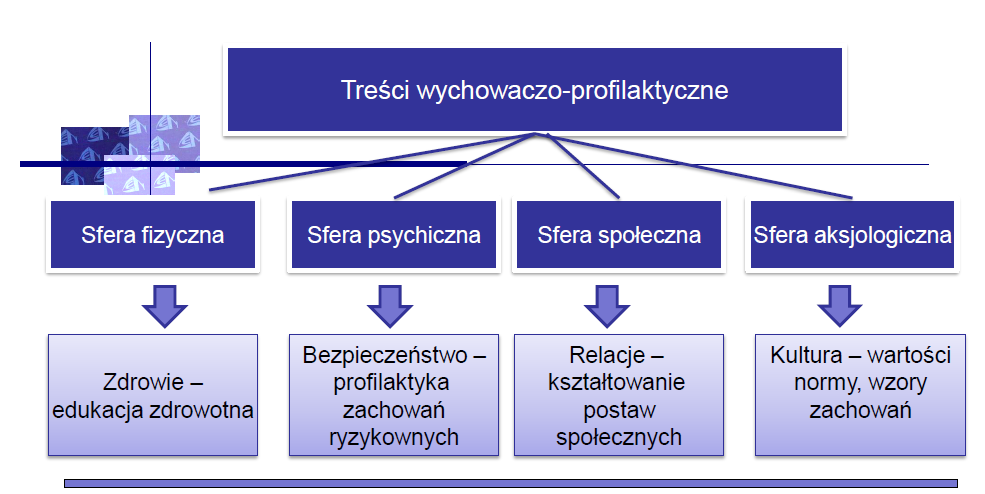 Treści i zadania Programu Wychowawczo -  Profilaktycznego w szkole zgodnie z obszarami w klasach I - IIITreści i zadania Programu Wychowawczo - Profilaktycznego w szkole zgodnie z obszarami w klasach IV - VIIIROZDZIAŁ IVEwaluacja Programu Wychowawczo-Profilaktycznego Zasady ewaluacji programu wychowawczo-profilaktycznegoEwaluacja programu polega na systematycznym gromadzeniu informacji na temat prowadzonych działań, w celu ich modyfikacji i podnoszenia skuteczności programu wychowawczo-profilaktycznego. Ewaluacja przeprowadzana będzie poprzez: obserwację zachowań uczniów i zachodzących w tym zakresie zmian,analizę dokumentacji,przeprowadzanie rozmów z uczniami, rodzicami  i nauczycielami,wymianę spostrzeżeń w zespołach wychowawców i nauczycieli,analiza wypadków.Ewaluacja programu przeprowadzana będzie w każdym roku szkolnym przez zespół ds. Ewaluacji programu wychowawczo-profilaktycznego powołany przez dyrektora. Zadaniem Zespołu jest opracowanie planu ewaluacji, organizacja badań oraz opracowanie wyników. Z wynikami prac zespołu w formie raportu ewaluacyjnego zostanie zapoznana rada pedagogiczna i rada rodziców.Program Wychowawczo-Profilaktyczny Szkoły Podstawowej nr 6 im. Jana Brzechwy w Stargardzie został uchwalony w dniu01.10.2019 roku  przez Radę Rodziców w porozumieniu z Radą Pedagogiczną oraz uzyskał pozytywną opinię Samorządu Uczniowskiego.Program może być modyfikowany w miarę potrzeb i wpływu propozycji zagadnień do modyfikacji.Lp.Rodzaj imprezy luburoczystościTerminOdpowiedzialnyUroczysta inauguracja roku szkolnego 2019/2020- apel02.09.2019Dyrekcja szkoły, kl. StarszeB. Igielskakl. młodsze A. SzymańskaBezpieczna droga do szkoły03 – 06.09.2019Wszyscy nauczycieleDzień Kropki16.09.2019Wszyscy nauczycieleUdział w akcji „Sprzątanie świata 2019” Sprzątanie lasu kl.VIII i 020.09.2019Przedszkole: R. Witczakwychowawcy klas, koordynator:klasy młodsze I. Karpickaklasy starsze – A. Storta wolontariatEuropejskie Dni Dziedzictwa 2019 - „Polski splot”13 i 20.09.2019Koordynator: n-l historiiB. Rynkiewicz, K. Kuchta, J. Piotrowska, J. Dańkowychowawcy klas 0-VIIIEuropejski Tydzień Języków24 - 28. 09.2019E. Bajurak,A. Makarewicz, A. Sowa,M. Szymczyk, D. KomarowskaŚwiatowy Dzień Tabliczki Mnożenia28.09.2019D. Kocoń, B. Igielska, B. Krzywniak,M. Janowicz, M. RzepeckaDzień Chłopaka - zbiórka nakrętek, 30.09.2019Wychowawcy klas, wychowawcy grup przedszkolnych, S. U. wolontariatCode Week – Europejski Tydzień kodowania5 – 20.10.2019E. Bajurak, B. IgielskaDni Bezpiecznego Internetu –  „Gdzie jest Mimi” kl. IV- VIII„Owce w sieci” dla klas I - III7 – 10.10.2019Komarowska D., Osak – Fidelus M., Rzepeckawychowawcy klasŚlubowanie uczniów klas I, Dzień Edukacji Narodowej. Apel14.10.2019Dyrektor szkoływychowawcy klas ISzkolna liga piłki nożnej16.10-30.11.2019M. Andrzejewski, M.BorowskiZachowania w sytuacjach zagrożenia – Straż Miejska21 – 23.10.2019kl. 0 – III- pedagog, wychowawcy klasAkcja „Śniadanie daje moc”08.11.2019Koordynator: B. Krzywniak,  M. Wojcińska wychowawcyklas 0-IIIDzień tradycji –Odzyskanie NiepodległościŚladami J. Piłsudskiego04-08.11.2019Koordynator: n-l historiiL. Stefanowicz, nauczycielej. polskiego, wychowawcy klas, wychowawcy grup przedszkolnychPrawa i obowiązki małego 
i młodego Polaka – Jestem Obywatelem, Patriotą19-23.11.2019M. Cylka, W. Sawicka, wych.klas, wychowawcy grup przedszkolnych, SUOdpowiedzialność prawna nieletnich (narkotyki, alkohol, papierosy) – Straż miejska19 – 23.11.2019Pedagog  wych. kl.VI – VIIIAndrzejki – dyskotekaZbiórka karmy dla schroniska           i TOZ-u29.11.2019Wychowawcy klas, wychowawcy grup przedszkolnych, SU, wolontariatAgresja i przemoc rówieśnicza / cyberprzemoc – Straż Miejska2 – 5.12.2019IV – VIII pedagog, wychowawcy klasMiędzynarodowy Dzień Wolontariusza05.12.2019A. Sowa, Ł. Grzybek, SUMikołajki – Poczytaj mi kolego – czytanie dla przedszkola06.12.2019Dyrekcja, wychowawcy, SU,rada rodziców, wolontariatSpektakl edukacyjno-profilaktyczny” Kiedy śmieje się dziecko, śmieje się cały świat” 11 grudnia 2019W. Sawicka, wychowawcy klasTurniej 1 z 15 – zakończenie Roku Matematycznego18.12.2019D. Kocoń, M. Rzepecka, M. Janowicz, B. IgielskaJasełka.20.12.2020Przedszkole + klasy I-III –M. Jankowska,klasy IV-VIII Ł. Grzybek,B. SamsonSpotkania wigilijne16-20.12.2019Wychowawcy grup przedszkolnych, wychowawcy klas I-IIIPasowanie na czytelnikaStyczeń 2020L. Stefanowicz + wychowawcy kl. IDzień Babci i Dziadka21,22.01.2020Wychowawcy grup przedszkolnych, wychowawcy klasTydzień Humanistyczny3 – 7.02.2020K. Kuchta, J. Dańko,J. Piotrowska, B. Rynkiewicz, n-l historiiPrzedszkole – M. Szwed, kl. I-III –I. Wysocka, M, JankowskaBezpieczne ferie. Apel Spotkania ze Strażą Miejską07.02.2020kl. I-III  A. Paradakl. IV-VIII M. AndrzejewskipedagogFerie zimowe10.02-23.02.2020n-le odpowiedzialniza przeprowadzenie feriiDzień Pamięci Żołnierzy Wyklętych02.03.2020n-l historii, wolontariatDzień Kobiet08.03.2020Wychowawcy klasTydzień MatematycznyDzień liczby π9 -13.03.2020D. Kocoń, M. Rzepecka, M. Janowicz, B. Igielska, B. KrzywniakPrzedszkole – B. MaldzisSzkolny „Mam talent”20.03.2020P. Duklas, J. Marszalenko,M. Synoś, A. WitkowskaDzień Promocji Zdrowia                        i ekologiiMiędzynarodowy Dzień Walki   z Hałasem20 – 24.04.2020  24.04.2020Koordynator: I. Karpicka,M. Pasadyn, B. Mikołajczyk,M. Wojcińska, D. Kawczyńska,WolontariatDzień Ziemi – Sadzenie drzew Nadleśnictwie Kliniska kl. VII22.04.2020przedszkole- E. Preyznerkl. I – III A. Szymańska kl. IV- VIII A. Storta, I. KarpickaII Międzyszkolny Konkurs Matematyczno-Informatyczny kl. IV „MATPROLOG”   04.05.2020M. Osak – Fidelus, M RzepeckaD. Kocoń, B. Igielska,Egzamin Ósmoklasisty21-23kwietnia 
2020 r.Dyrekcja, : E. Jaruzel, D. KocońJ. Piotrowska A. Sowa,M. SzymczykŚwięto Polskiej Flagi, symboli narodowych i Konstytucji 3 Maja – marsz niepodległości30.04.2020Koordynator: M. Szaumankl. IV-VIII-  M. Szymczykkl. I-III – D. KawczyńskaPrzedszkole- M. Szwed, B. MaldzisŚwięto Książki i Ochrony Praw Autorskich15.05.2020L. StefanowiczMiędzyszkolny konkurs „Brzechwa nie tylko dla najmłodszych”28.05.2020L. StefanowiczDzień Dziecka – Dzień z wychowawcą01.06.2020Wychowawcy klas, wychowawcy grup przedszkolnychJestem bezpieczny na drodze – egzamin na kartę rowerową05.06.2020M. Osak- FidelusŚwięto Patrona Szkoły Jana Brzechwy22 – 23.06.2020Koordynator: J. Marszalenko,P. Duklas, E. Bajurak, J. Piotrowska,M. SzaumanBezpieczne wakacje – zajęcia ze strażą miejską22 – 24.06.2020Klasy 0 – VIIISzkolne Igrzyska Sportowe24 – 25.06.2020E. Jaruzel, M. BorowskiM. AndrzejewskiM. Osak – Fidelus, B. Mikołajczyk, M. KopackaPrzedszkole J. Kalinowska,J. PepłowskaUroczyste zakończenie roku szk. klas starszych. Apel26.06.2020Dyrekcja szkoły, D. Kocoń,E. JaruzelUroczyste zakończenie roku szk. klas młodszych. Apel26.06.2020Dyrekcja szkoły, I. Wysocka, E. Bajurak, A. SzymańskaApele „robocze”raz w miesiącu – pierwsza środa miesiącaSamorząd Uczniowski,Dyrekcja szkoły, wychowawcyApele na rozpoczęcie roku szk. 2020/2021wg organizacji roku szkolnegoDyrekcja szkoły, kl. StarszeJ. Piotrowskakl. młodsze A. ParadaOprawa muzyczna i plastyczna apeliwg kalendarzaU. Trybura, A. KoperaObszarZadania i sposób realizacji w klasach I - IIIOdpowiedzialnyZdrowie - edukacja zdrowotnaSFERA FIZYCZNADziałania promujące zdrowie. Propagowanie zdrowego trybu życia i aktywności fizycznej poprzez naukę. Rozgrywki sportowe dla klas I, II, III. Dzień Sportu. Stosowanie ciekawych form ruchu na zajęciach sportowych (np. basen). Prowadzenie zajęć pozalekcyjnych, organizacja wycieczek nastawionych  na aktywność ruchową (ścieżka zdrowia, ścieżki rowerowe). Dbałość o higienę pracy oraz higienę osobistą poprzez współpracę z pielęgniarką szkolną.Nauczyciele edukacji wczesnoszkolnej, nauczyciele wychowania fizycznego, dyrektor szkoły, pedagog szkolny, psycholog szkolny, pielęgniarka szkolna, zaproszeni goście.Zdrowie - edukacja zdrowotnaSFERA FIZYCZNAPropagowanie zdrowego trybu życia. Kształtowanie nawyków dbania o zdrowie i higienę osobistą. Zapoznanie z podstawowymi zasadami dbałości o zdrowie własne i innych, kształtowanie umiejętności kreowania środowiska sprzyjającego zdrowemu stylowi życia. zapoznanie z zasadami zdrowego, racjonalnego odżywiania się, higieny osobistej i aktywności fizycznej. Dostosowanie sprzętu szkolnego do wzrostu  oraz indywidualnych potrzeb ucznia. Fluoryzacja i zachęcanie do dbania o higienę jamy ustnej. Zwracanie uwagi na  ubiór odpowiedni do pogody. Zwracanie uwagi na właściwą postawę ciała. Udział w akcji „Owoce i warzywa w szkole” i „Mleko w szkole”.Nauczyciele edukacji wczesnoszkolnej, nauczyciele, psycholog, pedagog, rodzice, pielęgniarka, specjaliści.Zdrowie - edukacja zdrowotnaSFERA FIZYCZNALikwidowanie deficytów rozwojowych, w szczególności u dzieci ze specjalnymi potrzebami edukacyjnymi. Zajęcia korekcyjno-kompensacyjne. Zajęcia uwzględniające potrzeby uczniów.  Zajęcia logopedyczne. Zajęcia rozwijające kompetencje emocjonalno-społeczne. Pomoc w odrabianiu lekcji. Kształtowanie wytrwałości w działaniu i dążeniu do celu, umiejętności adekwatnego zachowania się w sytuacjach zwycięstwa 
i porażki. Nauczyciele edukacji wczesnoszkolnej, psycholog, pedagog, rodzice, specjaliści. Zdrowie - edukacja zdrowotnaSFERA FIZYCZNAPopularyzacja aktywnych sposobów spędzania wolnego czasu. Organizowanie konkursów o tematyce zdrowotnej. Prowadzenie zajęć na pływalni. Tydzień Sportu. Organizowanie imprez sportowych, gier i zabaw ruchowych. Wycieczki szkolne.Nauczyciele edukacji wczesnoszkolnej, psycholog, pedagog, rodzice.Zdrowie - edukacja zdrowotnaSFERA FIZYCZNARozwijanie umiejętności podejmowania działań na rzecz ochrony przyrody w swoim środowisku. Kształtowanie umiejętności analizy zjawisk przyrodniczych, rozumowania przyczynowo-skutkowego. Uświadomienie wpływu przyrody nieożywionej na życie ludzi, zwierząt i roślin. Propagowanie akcji społecznych „Sadzenie roślin”, „Sprzątanie świata”, „Dzień Ziemi”. Nauczyciele edukacji wczesnoszkolnej, nauczyciele przedmiotów.Relacje – kształtowanie postaw społecznychSFERA   SPOŁECZNAZapoznanie z podstawowymi prawami i obowiązkami wynikającymi z roli ucznia oraz członka szkolnej społeczności, rodziny i kraju. Przygotowanie do sprawiedliwego 
i uczciwego oceniania zachowania własnego i innych ludzi.  Rozwijanie empatii, umiejętności podejmowania działań mających na celu pomoc słabszym i potrzebującym, umiejętności rozwiązywania konfliktów i sporów. Nauczyciele edukacji wczesnoszkolnej, nauczyciele przedmiotów, pedagog, psycholog.Relacje – kształtowanie postaw społecznychSFERA   SPOŁECZNAPoznanie praw i obowiązków ucznia. Zapoznanie uczniów z prawami człowieka oraz śledzenie i omawianie bieżących wydarzeń w kontekście respektowania tych praw. Zachęcanie uczniów do pomocy koleżeńskiej udzielanej uczniom zagrożonym niedostosowaniem społecznym. Systematyczne monitorowanie obecności uczniów  na zajęciach lekcyjnych i pozalekcyjnych. Nauczyciele edukacji wczesnoszkolnej, pedagog, psycholog.Relacje – kształtowanie postaw społecznychSFERA   SPOŁECZNAKształtowanie przyjaznych relacji międzyludzkich i międzykulturowych. Kształtowanie umiejętności nawiązywania i podtrzymywania relacji z rówieśnikami, rozpoznawania ich potrzeb, zgodnej współpracy z innymi, z zachowaniem obowiązujących norm i reguł kultury osobistej. Integracja zespołu klasowego poprzez wspólne działania (wycieczki, zabawy, projekty). Okazywanie szacunku rodzicom i osobom starszym. Organizowanie uroczystości klasowych (np. Dzień Babci i Dziadka, Dzień Matki i Ojca). Uświadamianie uczniom i ich rodzicom zagrożeń wynikających z aktów przemocy. Udział w akcjach charytatywnych: zbiórka dla chorych, zbiórka książek, przyborów szkolnych, zabawek, odzieży dla najbardziej potrzebujących, karmy dla zwierząt.Nauczyciele edukacji wczesnoszkolnej, pedagog szkolny, rodzice. Relacje – kształtowanie postaw społecznychSFERA   SPOŁECZNAKultura na co dzień – uczymy porozumiewać się ze sobą. Kształtowanie pozytywnych relacji w klasie. Sposoby rozwiązywania własnych problemów. Integracja uczniów i rodziców podczas organizowanych imprez, zabaw, wycieczek. Nauczyciele edukacji wczesnoszkolnej, nauczyciele, psycholog, pedagog, rodzice.Relacje – kształtowanie postaw społecznychSFERA   SPOŁECZNAProfilaktyka agresji i przemocy w szkole. Uświadomienie uczniom, czym jest agresja i przemoc oraz jak sobie z nią radzić. Kształtowanie umiejętności zastępowania agresji, wnioskowania moralnego oraz kontroli emocji. Zapobieganie konfliktom w środowisku szkolnym. Eliminacja wulgaryzmów. Stosowanie zwrotów grzecznościowych w szkole i konsekwentne reagowanie na przejawy agresji. Promowanie zasad szacunku, zaufania i życzliwości. Rozpoznawanie przyczyn ataków agresji, obserwacja i monitorowanie zmian zachowań uczniów (omawianie przyczyn  konfliktów z uczniami). Organizowanie spotkań, prelekcji, spektakli profilaktycznych. Bieżące informowanie rodziców o przejawach agresji – rejestr zachowań agresywnych. Objęcie pomocą  uczniów sprawiających problemy wychowawcze, zajęcia rozwijające kompetencje emocjonalno-społeczne uczniów.Nauczyciele edukacji wczesnoszkolnej, nauczyciele, pedagog, psycholog, rodzice, przedstawiciel policji.Relacje – kształtowanie postaw społecznychSFERA   SPOŁECZNAWzmacnianie odpowiedzialności za mienie własne i społeczne. Dyżury nauczycieli podczas przerw. Kontrola zachowań pozytywnych i  negatywnych. Monitorowanie wpisów pochwał i uwag do dziennika elektronicznego.    Nauczyciele edukacji wczesnoszkolnej, nauczyciel biblioteki, pedagog, psycholog, pracownicy niepedagogiczni szkoły, dyrektor szkoły.Relacje – kształtowanie postaw społecznychSFERA   SPOŁECZNAPodejmowanie działań w zakresie samorządności uczniów. Wybory do Samorządu Uczniowskiego oraz samorządu klasowego. Organizacja życia kulturalnego w szkole. Propagowanie i udział w akcjach charytatywnych. Podnoszenie prestiżu szkoły w oczach uczniów i społeczności lokalnej. Organizacja imprez okolicznościowych. Umożliwienie uczniom wykazania się inicjatywą i przedsiębiorczością. Dbałość o gazetki szkolne, dekorowanie klas. Współpraca ze Szkolnym Rzecznikiem Praw Ucznia. Inicjatywy uczniowskie - udział uczniów w projektach szkolnych. Wyrabianie odpowiedzialności za prawidłowe funkcjonowanie szkoły - uczniowie współgospodarzami szkoły. Reprezentowanie szkoły podczas uroczystości lokalnych.Nauczyciele edukacji wczesnoszkolnej, Samorząd Uczniowski, Rada Rodziców, dyrektor.Relacje – kształtowanie postaw społecznychSFERA   SPOŁECZNAWspółpraca z rodzicami. Czynna współpraca nauczycieli z rodzicami. Zebrania z rodzicami, dni otwarte, wycieczki. Zapoznanie rodziców z głównymi aktami i programami szkoły oraz współpraca przy ich tworzeniu. Uwzględnienie propozycji Rady Rodziców przy tworzeniu Programu Wychowawczo-Profilaktycznego, organizacji imprez szkolnych oraz kiermaszów. Wspólne organizowanie imprez. Podnoszenie wiedzy pedagogicznej rodziców poprzez spotkania ze specjalistami. Rozwijanie kompetencji wychowawczych rodziców. Współpraca z Radą Rodziców i radami oddziałowymi. Pomoc rodzinom zagrożonym niedostosowaniem społecznym lub znajdującym się w trudnej sytuacji materialnej i życiowej.Nauczyciele edukacji wczesnoszkolnej, nauczyciele przedmiotów, dyrekcja szkoły, pedagog szkolny, psycholog szkolny, Rada Rodziców. Kultura – wartości, normy i wzory zachowańSFERA AKSJOLOGICZNAKształtowanie gotowości do uczestnictwa w kulturze, poszanowania tradycji i kultury własnego narodu, a także poszanowania innych kultur i tradycji. Określanie swojej przynależności kulturowej poprzez kontakt z wybranymi dziełami sztuki, zabytkami i tradycją w środowisku rodzinnym, szkolnym i lokalnym. Uczestniczenie w życiu kulturalnym środowiska rodzinnego, szkolnego, lokalnego oraz wydarzeniach organizowanych przez najbliższą społeczność.Nauczyciele edukacji wczesnoszkolnej, nauczyciele przedmiotów, nauczyciel bibliotekarz, specjaliści, zaproszeni goście.Kultura – wartości, normy i wzory zachowańSFERA AKSJOLOGICZNARocznica odzyskania niepodległości – wychowanie do wartości i kształtowanie patriotycznych postaw uczniów. Prowadzenie zajęć wychowawczych o tematyce patriotycznej kl. I-III (symbole narodowe, patriotyzm, godło i hymn narodowy, czym jest niepodległość, honor, uczciwość, Polak, prawa i obowiązki obywatelskie. Wystawa książek o tematyce patriotycznej w Bibliotece Szkolnej. Spotkania czytelnicze. Apel z okazji 101 rocznicy Odzyskania Niepodległości przez Polskę. Nauczyciele edukacji wczesnoszkolnej.Kultura – wartości, normy i wzory zachowańSFERA AKSJOLOGICZNAKształtowanie postaw. Wychowanie do wartości: - Kształtowanie przynależności do społeczności szkolnej, lokalnej, polskiej i europejskiej oraz kształtowanie postaw patriotycznych,- Kształtowanie postaw patriotycznych i więzi z własnym regionem, - Kształtowanie umiejętności życia w społeczeństwie.Kształtowanie polskich tradycji, kultywowanie obyczajów. Tworzenie gazetek okolicznościowych. Opieka nad miejscami pamięci narodowej. Kształtowanie wrażliwości estetycznej poprzez kontakt z dziełami literackimi i wytworami kultury, zapoznanie z wybranymi dziełami architektury i sztuk plastycznych należących do polskiego i europejskiego dziedzictwa kultury, wyzwalanie potrzeby kontaktu z literaturą i sztuką dla dzieci. Organizowanie lekcji muzealnych, wycieczek, spotkań z ciekawymi ludźmi (artystami i twórcami regionalnymi), przedstawicielami samorządu lokalnego. Organizowanie i udział uczniów w uroczystościach rocznicowych. Organizowanie klasowych spotkań  okolicznościowych. Poszerzenie wiedzy na temat Unii Europejskiej. Organizacja apeli okolicznościowych,  imprez ogólnoszkolnych i miejskich. Przybliżenie wiedzy związanej z regionem, w którym żyjemy.Nauczyciele edukacji wczesnoszkolnej, nauczyciele przedmiotów.Kultura – wartości, normy i wzory zachowańSFERA AKSJOLOGICZNAKształtowanie świadomości odmienności osób niepełnosprawnych, innej narodowości, wyznania, tradycji kulturowej oraz ich praw. Kształtowanie postaw wyrażających szacunek dla ludzi, niezależnie od religii, statusu materialnego, wieku, wyglądu, poziomu rozwoju intelektualnego i fizycznego oraz respektowanie ich praw, podejmowanie działań w celu zapobiegania dyskryminacji.Nauczyciele edukacji wczesnoszkolnej, nauczyciele przedmiotów.Kultura – wartości, normy i wzory zachowańSFERA AKSJOLOGICZNAInspirowanie do podejmowania aktywności i inicjatyw oraz pracy zespołowej, wspomaganie działań służących kształtowaniu własnego wizerunku i otoczenia. Przygotowanie do radzenie sobie w sytuacjach codziennych wymagających umiejętności praktycznych, budzenie szacunku dla pracy ludzi różnych zawodów.Nauczyciele edukacji wczesnoszkolnej, nauczyciele przedmiotów.Kultura – wartości, normy i wzory zachowańSFERA AKSJOLOGICZNAUpowszechnianie czytelnictwa, rozwijanie kompetencji czytelniczych wśród dzieci. Rozpoznawanie  i kierowanie zainteresowaniami literackimi. Wyrabianie i pogłębianie u uczniów nawyku czytania i uczenia się. Prowadzenie różnych form pracy  z czytelnikiem: rozmowy o książkach, udzielanie porad w wyborach czytelniczych, gry literackie, konkursy, głośne czytanie i słuchanie. Zachęcanie rodziców do akcji „Cała Polska czyta dzieciom”. Spotkania z twórcami literatury dziecięcej. Organizowanie wyjść na lekcje czytelnicze do Książnicy Stargardzkiej.Nauczyciele edukacji wczesnoszkolnej, nauczyciel bibliotekarz.Bezpieczeństwo – profilaktyka zachowań ryzykownych (problemowych)SFERA  PSYCHICZNA Zapoznanie uczniów i rodziców z obowiązującymi w szkole regulaminami. Zapoznanie ze Statutem Szkoły, Programem Wychowawczo-Profilaktycznym, Przedmiotowym Systemem Oceniania, Wewnątrzszkolnymi Zasadami Oceniania i procedurami obowiązującymi w szkole. Organizowanie spotkań ze specjalistami w celu zaznajomienia uczniów z prawem oraz skutkami jego naruszania. Konsekwentne reagowanie na przejawy agresji i niewłaściwego zachowania.Wychowawcy, nauczyciele, psycholog, pedagog, rodzice, pracownicy policji.Bezpieczeństwo – profilaktyka zachowań ryzykownych (problemowych)SFERA  PSYCHICZNA Określenie pozytywnych i negatywnych emocji. Rozpoznawanie uczuć. Wzmacnianie wiary we własne możliwości, budowanie pozytywnej samooceny. Stres i sposoby radzenia ze stresem. Omawianie sposobów rozwiązywania własnych problemów. Zajęcia wzmacniające pewność siebie. Wychowawcy, nauczyciele, psycholog, pedagog.Bezpieczeństwo – profilaktyka zachowań ryzykownych (problemowych)SFERA  PSYCHICZNA Rozwijanie umiejętności radzenia sobie z trudnościami poprzez wykorzystanie bajek terapeutycznych i literatury dla dzieci. Odczytywanie fragmentów książek, omawianie sytuacji bohaterów. Zachęcanie do sięgania po odpowiednią literaturę.Wychowawcy, nauczyciele, nauczyciel biblioteki, nauczyciele świetlicy, psycholog, pedagog.Bezpieczeństwo – profilaktyka zachowań ryzykownych (problemowych)SFERA  PSYCHICZNA Informowanie rodziców o rodzajach i formach pomocy proponowanych przez instytucje wspierające szkołę. Organizowanie spotkań pedagogizujących dla rodziców związanych z problemami i zagrożeniami współczesnej młodzieży. Pedagogizacja rodziców podczas wywiadówek. Kierowanie uczniów na badania do PPP. Zapewnienie pomocy w nauce (zajęcia uwzględniające potrzeby uczniów, rewalidacyjne, specjalistyczne). Stworzenie uczniom możliwości uczestniczenia w kołach zainteresowań działających na terenie szkoły.Nauczyciele edukacji wczesnoszkolnej, pedagog, psycholog, nauczyciele przedmiotów.Bezpieczeństwo – profilaktyka zachowań ryzykownych (problemowych)SFERA  PSYCHICZNA Bezpieczeństwo w drodze do szkoły i w szkole. Wdrażanie do zachowania bezpieczeństwa i ostrożności w drodze do szkoły. Realizacja programu „Bezpieczne dziecko”. Omawianie zasad zachowań obowiązujących w szkole i w drodze do szkoły, ze szczególnym uwzględnieniem najmłodszych uczniów, znajomość regulaminów klasopracowni, boiska szkolnego, placu zabaw, biblioteki, świetlicy. Zapewnienie bezpieczeństwa w czasie zajęć szkolnych, wycieczek, wyjść poza teren szkoły, aktywnego i bezpiecznego wypoczynku. Dyżury nauczycielskie.Nauczyciele edukacji wczesnoszkolnej, nauczyciele przedmiotów, psycholog, pedagog, rodzice, pracownicy policji.Bezpieczeństwo – profilaktyka zachowań ryzykownych (problemowych)SFERA  PSYCHICZNA Bezpieczeństwo poza szkołą. Bezpieczne spędzanie ferii zimowych  oraz wakacji - pogadanki, metody aktywne, ćwiczenia praktyczne, dyskusje, codzienne rozmowy.Nauczyciele edukacji wczesnoszkolnej, nauczyciele przedmiotów, pedagog, rodzice, pracownicy policji, WOPR, Straży Granicznej.Bezpieczeństwo – profilaktyka zachowań ryzykownych (problemowych)SFERA  PSYCHICZNA Zwiększenie bezpieczeństwa uczniów poprzez kontrolowanie monitoringu. Analiza monitoringu. Rozmowy z uczniami i rodzicami.Pedagog, dyrektor szkoły.Bezpieczeństwo – profilaktyka zachowań ryzykownych (problemowych)SFERA  PSYCHICZNA Zapoznanie uczniów z drogą ewakuacyjną szkoły. Znajomość „ciągów komunikacyjnych” i dróg ewakuacyjnych na terenie szkoły. Znajomość regulaminów obowiązujących na basenie. Omawianie zasad bezpiecznego spędzania przerw, zachowania się w trakcie lekcji i imprez szkolnych. Próbny alarm przeciwpożarowy.Nauczyciele edukacji wczesnoszkolnej, nauczyciele przedmiotów, dyrekcja, inspektor bhp.Bezpieczeństwo – profilaktyka zachowań ryzykownych (problemowych)SFERA  PSYCHICZNA Wspieranie rozwoju dziecka młodszego w szkole. Zapewnienie stałej opieki nauczyciela prowadzącego. Wsparcie psychologa i pedagoga szkolnego. Realizacja specjalnego programu adaptacyjnego dla uczniów klasy I. Pedagogizacja rodziców pod kątem motywacji do uczenia się kształtowania dojrzałości emocjonalnej dzieci.Pedagog szkolny, psycholog szkolny, nauczyciele edukacji wczesnoszkolnej, pracownik Poradni Psychologiczno-Pedagogicznej.Bezpieczeństwo – profilaktyka zachowań ryzykownych (problemowych)SFERA  PSYCHICZNA Wspieranie uczniów o różnych potrzebach edukacyjnych. Realizacja zaleceń Poradni Psychologiczno-Pedagogicznej. Dostosowanie metod pracy do potrzeb uczniów. Prowadzenie zajęć korekcyjno-kompensacyjnych, uwzględniających potrzeby uczniów, rozwijanie kompetencji emocjonalno-społecznych, logopedycznych  – dla uczniów ze specjalnymi potrzebami edukacyjnymi. Szerzenie postaw tolerancji wśród uczniów.Wszyscy nauczyciele, nauczyciele odpowiedzialni za organizację zajęć specjalistycznych.Bezpieczeństwo – profilaktyka zachowań ryzykownych (problemowych)SFERA  PSYCHICZNA Ochrona uczniów przed uzależnieniem od cyberprzestrzeni. Kształtowanie umiejętności wyszukiwania, porządkowania i wykorzystywania informacji z różnych źródeł, korzystania z technologii informacyjno-komunikacyjnych, kształtowanie świadomości negatywnego wpływu pracy przy komputerze na zdrowie i kontakty społeczne oraz niebezpieczeństw wynikających z anonimowości kontaktów, respektowanie ograniczeń dotyczących korzystania z komputera, internetu i multimediów. Zajęcia dotyczące przeciwdziałaniu uzależnieniom od cyberprzestrzeni oraz świadomego korzystania ze środków masowego przekazu. Nauczyciele informatyki, Nauczyciele edukacji wczesnoszkolnej, pedagog, psycholog, pielęgniarka szkolna, rodzice, pracownicy policji i poradni psychologiczno-pedagogicznej.Bezpieczeństwo – profilaktyka zachowań ryzykownych (problemowych)SFERA  PSYCHICZNA Rozwijanie kompetencji informatycznych dzieci i młodzieży. Udział uczniów w konkursach szkolnych i pozaszkolnych. Uczenie świadomego i bezpiecznego korzystania z Internetu „ Dzień Bezpiecznego Internetu”. Organizacja kół rozwijających zainteresowania informatyczne uczniów. Promowanie i rozwijanie talentów.  Prowadzenie lekcji z wykorzystaniem technologii informacyjnej.Nauczyciele edukacji wczesnoszkolnej, nauczyciele przedmiotów. Bezpieczeństwo – profilaktyka zachowań ryzykownych (problemowych)SFERA  PSYCHICZNA Jestem ostrożny w kontaktach z nieznajomymi. Kształtowanie umiejętności zachowania ostrożności w kontaktach z nieznajomymi. Nauka mówienia „nie” w określonych sytuacjach.  Kształtowanie umiejętności zachowania się w niebezpiecznych sytuacjach.Nauczyciele edukacji wczesnoszkolnej, nauczyciele przedmiotów, rodzice, pracownicy policji.Bezpieczeństwo – profilaktyka zachowań ryzykownych (problemowych)SFERA  PSYCHICZNA U   Udzielanie pierwszej pomocy. Zabezpieczenie ucznia przed nieszczęśliwymi wypadkami –    rea zasady udzielania pierwszej pomocy przedmedycznej.Pracownicy WOPR, Nauczyciele edukacji wczesnoszkolnej, nauczyciele, pedagog.Bezpieczeństwo – profilaktyka zachowań ryzykownych (problemowych)SFERA  PSYCHICZNA Dostarczenie uczniom wiedzy o szkodliwości używek: palenia papierosów, picia alkoholu, zażywania substancji psychoaktywnych (narkotyki, dopalacze). Nauczyciele edukacji wczesnoszkolnej, nauczyciele przedmiotów, pedagog, psycholog, rodzice.Bezpieczeństwo – profilaktyka zachowań ryzykownych (problemowych)SFERA  PSYCHICZNA Działalność opiekuńcza szkoły. Realizacja przez szkołę zaleceń zawartych  w orzeczeniach i opiniach PPP. Dostosowanie procesu dydaktycznego do zaleceń PPP. Orientacja w sytuacji materialnej rodzin uczniów, konsultowanie z pracownikami socjalnymi MOPS. Integracja zespołów klasowych. Motywowanie rodziców do przedstawiania  opinii i orzeczeń wydanych przez Poradnie Psychologiczno-Pedagogiczne. Korygowanie wad wymowy.  Dostosowanie ławek do wzrostu dzieci.Nauczyciele edukacji wczesnoszkolnej, pedagog szkolny, psycholog szkolny,  pielęgniarka szkolna, nauczyciele, dyrekcja szkoły, zespół wychowawczy, nauczyciele świetlicy, logopeda, zespoły klasowe. ObszarZadania i sposób realizacji w szkole zadania w klasach IV - VIIIOdpowiedzialniZdrowie - edukacja zdrowotnaSFERA FIZYCZNADziałania promujące zdrowie. Nabycie podstawowej wiedzy na temat stresu. Zachęcanie uczniów do pracy nad własną motywacją oraz analizą czynników, które ich demotywują. Kształtowanie umiejętności rozpoznawania własnych cech osobowości. Kształtowanie konstruktywnego obrazu własnej osoby, np. świadomości mocnych i słabych stron. Rozwijanie właściwej postawy wobec zdrowia i życia jako najważniejszych wartości. Doskonalenie i wzmacnianie zdrowia fizycznego. Propagowanie zdrowego trybu życia i aktywności fizycznej poprzez naukę. Organizowanie imprez sportowych, gier i zabaw ruchowych. Stosowanie ciekawych form ruchu na zajęciach sportowych. Prowadzenie zajęć pozalekcyjnych, organizacja wycieczek nastawionych na aktywność ruchową (SKKT).  Dbałość o higienę pracy oraz higienę osobistą poprzez współpracę z pielęgniarką szkolną. Więcej lekcji wychowawczych z ruchem, zumba na przerwach.Wychowawcy, nauczyciele wychowania fizycznego, pedagog szkolny, psycholog szkolny, rodzice, pielęgniarka szkolna, zaproszeni goście.Zdrowie - edukacja zdrowotnaSFERA FIZYCZNAPropagowanie zdrowego trybu życia. Kształtowanie nawyków dbania o zdrowie i higienę osobistą. Zapoznanie z zasadami dbałości o zdrowie własne i innych, kształtowanie umiejętności kreowania środowiska sprzyjającego zdrowemu stylowi życia. Zapoznanie z zasadami zdrowego, racjonalnego odżywiania się, higieny osobistej i aktywności fizycznej. Kształtowanie umiejętności podejmowania i realizacji zachowań prozdrowotnych. Dostosowanie sprzętu szkolnego do wzrostu  oraz indywidualnych potrzeb ucznia. Fluoryzacja i zachęcanie do dbania o higienę jamy ustnej. Zwracanie uwagi na  ubiór odpowiedni do pogody. Zwracanie uwagi na właściwą postawę ciała. Wychowawcy, rodzice, nauczyciele wychowania fizycznego, specjaliści.Zdrowie - edukacja zdrowotnaSFERA FIZYCZNALikwidowanie deficytów rozwojowych, w szczególności u dzieci ze specjalnymi potrzebami edukacyjnymi. Prezentowanie sposobów pokonywania własnych słabości oraz akceptowania ograniczeń i niedoskonałości.  Kształtowanie postaw otwartych na poszukiwanie pomocy oraz porady, kiedy zaczynają się trudności i kiedy wybór jest ważny i trudny. Prowadzenie zajęć korekcyjno-kompensacyjnych, uwzględniających potrzeby uczniów, logopedycznych, rozwijających kompetencje emocjonalno-społeczne. Pomoc w odrabianiu lekcji. Kształtowanie wytrwałości w działaniu i dążeniu do celu, umiejętności adekwatnego zachowania się w sytuacjach zwycięstwa i porażki. Likwidacja ciężkich tornistrów poprzez używanie szafek przez uczniów w szkole. Wychowawcy, nauczyciele, pedagog, psycholog, specjaliści, rodzice.Zdrowie - edukacja zdrowotnaSFERA FIZYCZNAZasady prawidłowego odżywiania się. Realizowanie programów: "Szklanka mleka". Świadome spożywanie wartościowego drugiego śniadania.  Rozsądne zakupy w automacie szkolnym – dokonywanie świadomych wyborów z korzyścią dla zdrowia. Wychowawcy, nauczyciele, rodzice, pedagog, psycholog, specjaliści.Zdrowie - edukacja zdrowotnaSFERA FIZYCZNAKształtowanie umiejętności świadomego wyznaczania sobie konkretnych celów. Kształtowanie postawy proaktywnej, w której uczeń przejmuje inicjatywę, ale też odpowiedzialności za swoje działania, decyzje.  Rozwijanie umiejętności hierarchizacji zadań. Podnoszenie poczucia własnej wartości poprzez określanie osobistego potencjału. Kształtowanie świadomości własnego ciała z uwzględnieniem zmian fizycznych i psychicznych w okresie dojrzewania.Wychowawcy, nauczyciele, rodzice, pedagog, psycholog, specjaliści.Zdrowie - edukacja zdrowotnaSFERA FIZYCZNARozwijanie umiejętności oceny własnych możliwości. Kształtowanie postawy uczniów nastawionej na rozwiązania – charakteryzującej się samoświadomością, wyobraźnią, kreatywnością. Kształtowanie umiejętności wyznaczania sobie celów krótko- i długoterminowych. Rozwijanie umiejętności ustalania priorytetów, uwzględniając kryteria ważności i pilności. Wychowawcy, nauczyciele, rodzice, pedagog, psycholog, specjaliści.Relacje – kształtowanie postaw społecznychSFERA   SPOŁECZNAPoznanie praw i obowiązków ucznia. Zapoznanie uczniów z prawami człowieka oraz śledzenie i omawianie bieżących wydarzeń w kontekście respektowania tych praw. Zachęcanie uczniów do udzielania pomocy koleżeńskiej uczniom zagrożonym niedostosowaniem społecznym. Systematyczne monitorowanie obecności uczniów na zajęciach lekcyjnych i pozalekcyjnych. Wychowawcy, nauczyciele, rodzice, pedagog, psycholog, specjaliści.Relacje – kształtowanie postaw społecznychSFERA   SPOŁECZNAZapoznanie z podstawowymi prawami i obowiązkami wynikającymi z roli ucznia oraz członka szkolnej społeczności, rodziny i kraju. Przygotowanie do sprawiedliwego 
i uczciwego oceniania zachowania własnego i innych ludzi.  Rozwijanie empatii, umiejętności podejmowania działań mających na celu pomoc słabszym i potrzebującym, umiejętności rozwiązywania konfliktów i sporów. Wychowawcy, nauczyciele, rodzice, pedagog, psycholog, specjaliści.Relacje – kształtowanie postaw społecznychSFERA   SPOŁECZNAKształtowanie umiejętności właściwej komunikacji, stanowiącej podstawę współdziałania. Kształtowanie umiejętności asertywnego wyrażania własnych potrzeb. Rozwijanie wrażliwości na potrzeby i trudności innych ludzi.  Kształtowanie postawy szacunku i zrozumienia wobec innych osób. Rozwijanie zdolności do inicjowania i podtrzymywania znaczących głębszych relacji. Budowanie atmosfery wzajemnego szacunku w społeczności szkolnej.Wychowawcy, nauczyciele, rodzice, pedagog, psycholog, specjaliści.Relacje – kształtowanie postaw społecznychSFERA   SPOŁECZNARozwijanie umiejętności rozumienia innych, która sprzyja efektywnej współpracy. Kształtowanie otwartości na doświadczenia innych ludzi, ich sposobów rozwiązywania problemów, na nową wiedzę. Rozwijanie świadomości dotyczącej roli osób znaczących i autorytetów. Kształtowanie umiejętności nawiązywania i podtrzymywania relacji z rówieśnikami, rozpoznawania ich potrzeb, zgodnej współpracy z innymi, z zachowaniem obowiązujących norm i reguł kultury osobistej. Integracja zespołu klasowego poprzez wspólne działania (wycieczki, zabawy, projekty). Okazywanie szacunku rodzicom i osobom starszym. Organizowanie uroczystości klasowych (np. Dzień Babci, Dzień Matki). Uświadamianie uczniom i ich rodzicom zagrożeń wynikających z aktów przemocy. Udział w akcjach charytatywnych: zbiórka książek, przyborów szkolnych, zabawek, odzieży dla najbardziej potrzebujących, karmy dla zwierząt.Wychowawcy, nauczyciele, rodzice, pedagog, psycholog, specjaliści.Relacje – kształtowanie postaw społecznychSFERA   SPOŁECZNAKształtowanie przyjaznych relacji międzyludzkich i międzykulturowych. Kształtowanie umiejętności nawiązywania i podtrzymywania relacji z rówieśnikami, rozpoznawania ich potrzeb, zgodnej współpracy z innymi, z zachowaniem obowiązujących norm i reguł kultury osobistej. Wychowawcy, nauczyciele, rodzice, pedagog, psycholog, specjaliści.Relacje – kształtowanie postaw społecznychSFERA   SPOŁECZNARealizowanie programu profilaktycznego „Spójrz inaczej” – rozwijanie umiejętności rozpoznawania, nazywania i wyrażania własnych uczuć a przede wszystkim radzenia sobie z agresją, uczuciami złości i trudnościami.Specjaliści, wychowawcy, pedagog, psycholog.Relacje – kształtowanie postaw społecznychSFERA   SPOŁECZNAKultura na co dzień – uczymy porozumiewać się ze sobą. Kształtowanie pozytywnych relacji w klasie. Sposoby rozwiązywania własnych problemów. Integracja uczniów i rodziców podczas organizowanych imprez, zabaw, wycieczek.Wychowawcy, nauczyciele, rodzice, pedagog, psycholog, specjaliści.Relacje – kształtowanie postaw społecznychSFERA   SPOŁECZNAProfilaktyka agresji i przemocy w szkole. Uświadomienie uczniom, czym jest agresja i przemoc oraz jak sobie z nią radzić. Kształtowanie umiejętności zastępowania agresji, wnioskowania moralnego oraz kontroli emocji. Zapobieganie konfliktom w środowisku szkolnym. Eliminacja wulgaryzmów. Stosowanie zwrotów grzecznościowych w szkole i konsekwentne reagowanie na przejawy agresji. Promowanie zasad szacunku, zaufania i życzliwości. Rozpoznawanie przyczyn ataków agresji, obserwacja i monitorowanie zmian zachowań uczniów (omawianie przyczyn  konfliktów z uczniami). Organizowanie spotkań, prelekcji, spektakli profilaktycznych. Bieżące informowanie rodziców o przejawach agresji – rejestr zachowań agresywnych. Objęcie pomocą – udział w zajęciach rozwijających kompetencje emocjonalno-społeczne uczniów sprawiających problemy wychowawcze.Wychowawcy,  nauczyciele, rodzice, pedagog, psycholog, przedstawiciel policji.Relacje – kształtowanie postaw społecznychSFERA   SPOŁECZNAWzmacnianie odpowiedzialności za mienie własne i społeczne. Dyżury nauczycieli podczas przerw. Kontrola zachowań pozytywnych i  negatywnych. Monitorowanie wpisów w zeszycie zachowań agresywnych.       Nauczyciele, wychowawcy, pedagog, psycholog, pracownicy niepedagogiczni szkoły, dyrektor szkoły.Relacje – kształtowanie postaw społecznychSFERA   SPOŁECZNAPodejmowanie działań w zakresie samorządności uczniów. Wyzwalanie chęci do działania na rzecz innych osób w celu poprawy ich sytuacji (wolontariat). Rozwijanie poczucia przynależności do grupy (samorząd uczniowski, drużyna,). Wybory do Samorządu Uczniowskiego oraz samorządu klasowego. Organizacja życia kulturalnego w szkole. Propagowanie i udział w akcjach charytatywnych. Podnoszenie prestiżu szkoły w oczach uczniów i społeczności lokalnej. Organizacja imprez okolicznościowych. Umożliwienie uczniom wykazania się inicjatywą i przedsiębiorczością. Dbałość o gazetki szkolne, dekorowanie klas. Współpraca ze Szkolnym Rzecznikiem Praw Ucznia. Inicjatywy uczniowskie - udział uczniów w projektach szkolnych. Wyrabianie odpowiedzialności za prawidłowe funkcjonowanie szkoły - uczniowie współgospodarzami szkoły. Reprezentowanie szkoły podczas uroczystości lokalnych.Nauczyciele, wychowawcy, Samorząd Uczniowski, Rada Rodziców, dyrektor.Relacje – kształtowanie postaw społecznychSFERA   SPOŁECZNAKształcenie zawodowe oparte na ścisłej współpracy z pracodawcami. Rozwój doradztwa zawodowego. Udzielanie pomocy uczniom w osiąganiu umiejętności podejmowania decyzji o wyborze zawodu i kierunku dalszego kształcenia. - Wyzwalanie aktywności uczniów w kierunku samopoznania i samooceny, - Modyfikacja samooceny w przypadku, gdy odbiega ona od realnych możliwości (zawyżona lub zaniżona), - Pomoc uczniom w pogłębianiu wiedzy o interesujących ich zawodach, - Kształtowanie potrzeby konfrontowania oceny swego stanu zdrowia z wymaganiami wybieranego zawodu, - Kształtowanie odpowiedzialności za własny rozwój zawodowy, - Uświadomienie uczniom konieczności konfrontowania wiedzy o zawodach z wiedzą 
o sobie i aktualnymi trendami na rynku pracy, - Wyrobienie w uczniach pozytywnych postaw wobec pracy, - Współdziałanie z rodzicami w realizacji powyższych zadań, - Gromadzenie i udostępnianie informacji edukacyjno-zawodowej (o zawodach, o rynku pracy, o możliwościach kształcenia i zatrudnienia, o planach rekrutacyjnych lokalnych szkół) w postaci prasy, informatorów, programów multimedialnych.Wychowawcy, pedagog, psycholog, nauczyciele - specjaliści, przedstawiciele zawodów.Relacje – kształtowanie postaw społecznychSFERA   SPOŁECZNAWspółpraca z rodzicami. Zapoznanie rodziców z głównymi aktami i programami szkoły oraz współpraca przy ich tworzeniu. Czynna współpraca nauczycieli z rodzicami. Zebrania z rodzicami, dni otwarte, wycieczki. Rozwijanie kompetencji wychowawczych rodziców. Uwzględnienie propozycji Rady Rodziców przy tworzeniu Programu Wychowawczo-Profilaktycznego, organizacji imprez szkolnych oraz kiermaszów. Wspólne organizowanie imprez. Podnoszenie wiedzy pedagogicznej rodziców poprzez spotkania ze specjalistami. Współpraca z Radą Rodziców i klasowymi oddziałami rady rodziców. Pomoc rodzinom zagrożonym niedostosowaniem społecznym lub znajdującym się w trudnej sytuacji materialnej i życiowej.Wychowawcy, nauczyciele, rodzice, pedagog, psycholog, specjaliści. Kultura – wartości, normy i wzory zachowańSFERA AKSJOLOGICZNARozwijanie szacunku dla kultury i dorobku narodowego. Kształtowanie postaw. Wychowanie do wartości: - Kształtowanie przynależności do społeczności szkolnej, lokalnej, polskiej i europejskiej oraz kształtowanie postaw patriotycznych - Kształtowanie postaw patriotycznych i więzi z własnym regionem - Kształtowanie umiejętności życia w społeczeństwie.Kształtowanie polskich tradycji, kultywowanie obyczajów. Tworzenie gazetek okolicznościowych, prowadzenie kroniki szkoły. Opieka nad miejscami pamięci narodowej. Lekcje muzealne, wycieczki, spotkania z ciekawymi ludźmi (artystami i twórcami regionalnymi), przedstawicielami samorządu lokalnego. Organizowanie i udział uczniów w uroczystościach rocznicowych. Organizowanie klasowych spotkań  okolicznościowych. Poszerzenie wiedzy na temat Unii Europejskiej. Organizacja apeli okolicznościowych,  imprez ogólnoszkolnych i miejskich. Przybliżenie wiedzy związanej z regionem, w którym żyjemy.Wychowawcy, nauczyciele, rodzice, pedagog, psycholog, specjaliści. Kultura – wartości, normy i wzory zachowańSFERA AKSJOLOGICZNAKształtowanie gotowości do uczestnictwa w kulturze, poszanowania tradycji i kultury własnego narodu, a także poszanowania innych kultur i tradycji. Określanie swojej przynależności kulturowej poprzez kontakt z wybranymi dziełami sztuki, zabytkami i tradycją w środowisku rodzinnym, szkolnym i lokalnym. Uczestniczenie w życiu kulturalnym środowiska rodzinnego, szkolnego, lokalnego oraz wydarzeniach organizowanych przez najbliższą społeczność.Wychowawcy, nauczyciele, rodzice, pedagog, psycholog, specjaliści. Kultura – wartości, normy i wzory zachowańSFERA AKSJOLOGICZNAKształtowanie świadomości odmienności osób niepełnosprawnych, innej narodowości, wyznania, tradycji kulturowej oraz ich praw. Kształtowanie postaw wyrażających szacunek dla ludzi, niezależnie od religii, statusu materialnego, wieku, wyglądu, poziomu rozwoju intelektualnego i fizycznego oraz respektowanie ich praw, podejmowanie działań w celu zapobiegania dyskryminacji.Wychowawcy, nauczyciele, rodzice, pedagog, psycholog, specjaliści. Kultura – wartości, normy i wzory zachowańSFERA AKSJOLOGICZNA101 rocznica odzyskania niepodległości – wychowanie do wartości i kształtowanie patriotycznych postaw uczniów. Prowadzenie zajęć wychowawczych o tematyce patriotycznej kl. IV-VIII (symbole narodowe, patriotyzm, godło i hymn narodowy, czym jest niepodległość, honor, uczciwość, Polak, prawa i obowiązki obywatelskie. Przygotowanie gazetki ściennej „Polacy dla Niepodległej”. Wystawa książek o tematyce patriotycznej w Bibliotece Szkolnej. Spotkania czytelnicze. Cykl lekcji historycznych na temat „Pierwsze dni Niepodległe” kl. V- VIII. „Dzień barw narodowych” kl. VII-VIII. Apel z okazji  Odzyskania Niepodległości przez Polskę. Udział pocztu szkolnego w obchodach. Nauczyciele historii nauczyciele przedmiotów i wychowawcy, pedagog.Kultura – wartości, normy i wzory zachowańSFERA AKSJOLOGICZNAInspirowanie do podejmowania aktywności i inicjatyw oraz pracy zespołowej, wspomaganie działań służących kształtowaniu własnego wizerunku i otoczenia. Przygotowanie do radzenie sobie w sytuacjach codziennych wymagających umiejętności praktycznych, budzenie szacunku dla pracy ludzi różnych zawodów.Wychowawcy, nauczyciele, rodzice, pedagog, psycholog, specjaliści. Kultura – wartości, normy i wzory zachowańSFERA AKSJOLOGICZNAUpowszechnianie czytelnictwa, rozwijanie kompetencji czytelniczych wśród dzieci. Rozpoznawanie  i kierowanie zainteresowaniami literackimi. Wyrabianie i pogłębianie u uczniów nawyku czytania i uczenia się. Prowadzenie różnych form pracy z czytelnikiem: rozmowy o książkach, udzielanie porad w wyborach czytelniczych, gry literackie, konkursy, głośne czytanie i słuchanie. Zachęcanie rodziców do akcji „Cała Polska czyta dzieciom”. Prezentacje twórców literatury dziecięcej. Organizowanie wyjść na lekcje czytelnicze do Książnicy Stargardzkiej. Udział w konkursach czytelniczych organizowanych przez szkolną bibliotekę i innych.Wychowawcy, nauczyciele, rodzice, pedagog, psycholog, specjaliści. Kultura – wartości, normy i wzory zachowańSFERA AKSJOLOGICZNAKształtowanie poczucia własnej wartości dziecka, podtrzymywanie ciekawości poznawczej, rozwijanie kreatywności i przedsiębiorczości oraz brania odpowiedzialności za swoje decyzje i działania. Rozwijanie takich cech jak: pracowitość, odpowiedzialność, prawdomówność, rzetelność i wytrwałość. Wychowawcy, nauczyciele, rodzice, pedagog, psycholog, specjaliści.Kultura – wartości, normy i wzory zachowańSFERA AKSJOLOGICZNAKształtowanie świadomości odmienności osób niepełnosprawnych, innej narodowości, wyznania, tradycji kulturowej oraz ich praw. Kształtowanie postaw wyrażających szacunek dla ludzi, niezależnie od religii, statusu materialnego, wieku, wyglądu, poziomu rozwoju intelektualnego i fizycznego oraz respektowanie ich praw, podejmowanie działań w celu zapobiegania dyskryminacji.Wychowawcy, nauczyciele, rodzice, pedagog, psycholog, specjaliści. Bezpieczeństwo – profilaktyka zachowań ryzykownych (problemowych)SFERA  PSYCHICZNA Zapoznanie uczniów i rodziców z obowiązującymi w szkole regulaminami. Zapoznanie ze Statutem, Programem Wychowawczo-Profilaktycznym, Wewnątrzszkolnymi Zasadami Oceniania, Przedmiotowymi Zasadami Oceniania, regulaminami i procedurami obowiązującymi w szkole. Organizowanie spotkań ze specjalistami w celu zaznajomienia uczniów z prawem oraz skutkami jego naruszania. Konsekwentne reagowanie na przejawy agresji i niewłaściwego zachowania.Wychowawcy, nauczyciele, rodzice, pedagog, psycholog, specjaliści, pracownicy policji.Bezpieczeństwo – profilaktyka zachowań ryzykownych (problemowych)SFERA  PSYCHICZNA Działalność wychowawcza, edukacyjna, informacyjna i profilaktyczna w celu przeciwdziałania narkomanii. Poprzez programy profilaktyczne oraz pogadanki z wychowawcami, psychologiem i pedagogiem szkolnym, informowanie uczniów o konsekwencjach sięgania po alkohol, papierosy i środki odurzające, psychoaktywne.Kłaść nacisk na uświadamianie rodziców i uczniów odnośnie szkodliwości napoi energetycznych, papierosów.Cały czas należy kształcić wśród uczniów umiejętność asertywności oraz umiejętność podejmowania samodzielnych decyzji oraz odpowiedzialności za ich skutki.Należy edukować nauczycieli i rodziców pod kątem rozpoznawania nowych sposobów odurzania się i używanych w tym celu przedmiotów i środków popularnych wśród dzieci nastolatków, która pomoże zwiększyć ich czujność.Wychowawcy, nauczyciele, rodzice, pedagog, psycholog, specjaliści, pracownicy policji.Bezpieczeństwo – profilaktyka zachowań ryzykownych (problemowych)SFERA  PSYCHICZNA Określenie pozytywnych i negatywnych emocji. Redukowanie agresywnych zachowań poprzez uczenie sposobów rozwiązywania problemów. Budowanie atmosfery otwartości i przyzwolenia na dyskusję. Rozwijanie umiejętności prowadzenia rozmowy w sytuacji konfliktu – podstawy negocjacji i mediacji. Dostarczanie wiedzy na temat osób i instytucji świadczących pomoc w trudnych sytuacjach. Budowanie atmosfery wsparcia i zrozumienia w sytuacji problemowej oraz promowanie rzetelnej wiedzy mającej na celu zredukowanie lęku. Rozpoznawanie uczuć. Wzmacnianie wiary we własne możliwości, budowanie pozytywnej samooceny. Stres i sposoby radzenia ze stresem. Omawianie sposobów rozwiązywania własnych problemów. Zajęcia wzmacniające pewność siebie. Wychowawcy, nauczyciele, rodzice, psycholog, pedagog.Bezpieczeństwo – profilaktyka zachowań ryzykownych (problemowych)SFERA  PSYCHICZNA Informowanie rodziców o rodzajach i formach pomocy proponowanych przez instytucje wspierające szkołę. Organizowanie spotkań pedagogizujących dla rodziców związanych z problemami i zagrożeniami współczesnej młodzieży. Rozwijanie kompetencji wychowawczych rodziców podczas wywiadówek. Kierowanie uczniów na badania do PPP. Zapewnienie pomocy w nauce (zajęcia uwzględniające potrzeby uczniów, rewalidacyjne, specjalistyczne). Stworzenie uczniom możliwości uczestniczenia w kołach zainteresowań oraz innych zajęciach działających na terenie szkoły.Wychowawcy, nauczyciele, rodzice, pedagog, psycholog, specjaliści. Bezpieczeństwo – profilaktyka zachowań ryzykownych (problemowych)SFERA  PSYCHICZNA Zwiększenie bezpieczeństwa uczniów poprzez kontrolowanie monitoringu. Analiza monitoringu. Rozmowy z uczniami i rodzicami.Pedagog, dyrektor szkoły.Bezpieczeństwo – profilaktyka zachowań ryzykownych (problemowych)SFERA  PSYCHICZNA Zapoznanie uczniów z drogą ewakuacyjną szkoły. Znajomość „ciągów komunikacyjnych” i dróg ewakuacji na terenie szkoły. Omawianie zasad bezpiecznego spędzania przerw, zachowania się w trakcie lekcji i imprez szkolnych. Próbny alarm przeciwpożarowy.Wychowawcy, nauczyciele, rodzice, pedagog, psycholog, dyrekcja, inspektor bhp.Bezpieczeństwo – profilaktyka zachowań ryzykownych (problemowych)SFERA  PSYCHICZNA Wspieranie uczniów o różnych potrzebach edukacyjnych. Realizacja zaleceń Poradni Psychologiczno-Pedagogicznej. Dostosowanie metod pracy do potrzeb uczniów. Prowadzenie zajęć korekcyjno-kompensacyjnych, uwzględniających potrzeby uczniów, rozwijających kompetencje emocjonalno-społeczne, logopedycznych  – dla uczniów ze specjalnymi potrzebami edukacyjnymi. Orientacja w sytuacji materialnej rodzin uczniów, konsultowanie z pracownikami socjalnymi MOPS. Monitorowanie uczestnictwa dzieci w zajęciach.  Szerzenie postaw tolerancji wśród uczniów.Wszyscy nauczyciele, nauczyciele odpowiedzialni za organizację zajęć specjalistycznych.Bezpieczeństwo – profilaktyka zachowań ryzykownych (problemowych)SFERA  PSYCHICZNA Ochrona uczniów przed uzależnieniem od cyberprzestrzeni. Rozwijanie świadomości dotyczącej prawa do prywatności, w tym do ochrony danych osobowych oraz ograniczonego zaufania do osób poznanych w sieci. Kształtowanie umiejętności wyszukiwania, porządkowania i wykorzystywania informacji z różnych źródeł, korzystania z technologii informacyjno-komunikacyjnych, kształtowanie świadomości negatywnego wpływu pracy przy komputerze na zdrowie i kontakty społeczne oraz niebezpieczeństw wynikających z anonimowości kontaktów, respektowanie ograniczeń dotyczących korzystania z komputera, internetu i multimediów. Zajęcia dotyczące przeciwdziałaniu uzależnieniom od cyberprzestrzeni oraz świadomego korzystania ze środków masowego przekazu. Szkolenie dla rodziców dotyczące zagrożeń i przepisów prawnych związanych 
z cyberprzemocą. Fonoholizm – rozmowy na temat problemu, spotkanie ze specjalistą. Oglądanie filmików tj. „Krasnoludki 2.0”.Wychowawcy, nauczyciele, rodzice, pedagog, psycholog, specjaliści,pielęgniarka szkolna, rodzice, pracownicy policji i poradni psychologiczno-pedagogicznej.Bezpieczeństwo – profilaktyka zachowań ryzykownych (problemowych)SFERA  PSYCHICZNA Rozwijanie kompetencji informatycznych dzieci i młodzieży. Udział ucznióww konkursach szkolnych i pozaszkolnych. Uczenie świadomego i bezpiecznego korzystania z Internetu „Dzień Bezpiecznego Internetu”. Organizacja kół rozwijających zainteresowania informatyczne uczniów. Promowanie i rozwijanie talentów.  Prowadzenie lekcji z wykorzystaniem technologii informacyjnej.Wychowawcy, nauczyciele, rodzice, pedagog, psycholog, specjaliści. Bezpieczeństwo – profilaktyka zachowań ryzykownych (problemowych)SFERA  PSYCHICZNA Jestem ostrożny w kontaktach z nieznajomymi. Kształtowanie umiejętności zachowania ostrożności w kontaktach z nieznajomymi. Nauka mówienia „nie” w określonych sytuacjach.  Kształtowanie umiejętności zachowania się w niebezpiecznych sytuacjach.Wychowawcy, nauczyciele, rodzice, pedagog, psycholog, specjaliści, pracownicy policji.Bezpieczeństwo – profilaktyka zachowań ryzykownych (problemowych)SFERA  PSYCHICZNA Udzielanie pierwszej pomocy. Zabezpieczenie ucznia przed nieszczęśliwymi wypadkami – realizacja treści związanych z zasadami udzielania pierwszej pomocy przedmedycznej w ramach zajęć lekcyjnych. Pogadanka, prezentacja, ćwiczenia praktyczne.Pracownicy WOPR, wychowawcy, nauczyciele, pedagog.Bezpieczeństwo – profilaktyka zachowań ryzykownych (problemowych)SFERA  PSYCHICZNA Znajomość prawa. Dostarczenie wiedzy z zakresu prawa dotyczącego postępowania w sprawach nieletnich. Wychowawcy, pedagog, psycholog, pracownicy policji.Bezpieczeństwo – profilaktyka zachowań ryzykownych (problemowych)SFERA  PSYCHICZNA Rozwijanie umiejętności lepszego rozumienia siebie poprzez poszukiwanie i udzielanie odpowiedzi na pytania: Kim jestem? Jakie są moje cele i zadania życiowe?Wychowawcy, doradca zawodowy.Bezpieczeństwo – profilaktyka zachowań ryzykownych (problemowych)SFERA  PSYCHICZNA Dostarczenie uczniom wiedzy o szkodliwości używek: palenia papierosów, picia alkoholu, zażywania substancji psychoaktywnych (narkotyki, dopalacze). Nigdy nie sięgaj sam po leki. Czy zawsze mogę spróbować  tego, czym poczęstuje mnie kolega, koleżanka lub osoba obca? Propagowanie wiedzy na temat prawnych i moralnych skutków posiadania, zażywania i rozprowadzania środków psychoaktywnych. Realizacja programu edukacji antynikotynowej dla uczniów klas starszych. Realizacja programu profilaktycznego „Spójrz Inaczej” na lekcjach wychowawczych.Wychowawcy, nauczyciele, rodzice, pedagog, psycholog, specjaliści. 